G-Cloud 12 Call-Off Contract  This Call-Off Contract for the G-Cloud 12 Framework Agreement (RM1557.12) includes: 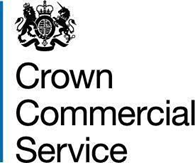 Part A: Order Form 2 Schedule 1: Services 12 Schedule 2: Call-Off Contract charges 12 Part B: Terms and conditions 13 Schedule 3: Collaboration agreement 32 Schedule 4: Alternative clauses 44 Schedule 5: Guarantee 49 Schedule 6: Glossary and interpretations 57 Schedule 7: GDPR Information 68P A G E  7 Part A: Order Form Buyers must use this template order form as the basis for all call-off contracts and must refrain  from accepting a supplier’s prepopulated version unless it has been carefully checked against  template drafting. This Order Form is issued under the G-Cloud 12 Framework Agreement (RM1557.12).P A G E  7 Buyers can use this Order Form to specify their G-Cloud service requirements when placing an  Order. The Order Form cannot be used to alter existing terms or add any extra terms that materially  change the Deliverables offered by the Supplier and defined in the Application. There are terms in the Call-Off Contract that may be defined in the Order Form. These are  identified in the contract with square brackets. Principal contact details For the Buyer: Title: REACTION  Name: REDACTION Email: REDACTION Phone: REDACTION For the Supplier: Title: Name: REDACTION Email: REDACTIONPhone: REDACTIONP A G E  7 Call-Off Contract term Buyer contractual details This Order is for the G-Cloud Services outlined below. It is acknowledged by the Parties that the  volume of the G-Cloud Services used by the Buyer may vary during this Call-Off Contract.P A G E  7 P A G E  7The service level and availability criteria required for this Call Off Contract are as per the service listing. The onboarding plan (if any) for this Call-Off Contract is as per  the service listing. The offboarding plan (if any) for this Call-Off Contract is as per  the service listing. ● N/AP A G E  7 The annual total liability of either Party for all Property  Defaults will not exceed £1 million.  The annual total liability for Buyer Data Defaults will not  exceed 100% of the Charges payable by the Buyer to the  Supplier during the Call-Off Contract Term (whichever is the  greater). The annual total liability for all other Defaults will not exceed  the greater of 100% of the Charges payable by the Buyer to  the Supplier during the Call-Off Contract Term (whichever is  the greater).  The insurance(s) required will be: ● ● professional indemnity insurance cover to be held by  the Supplier and by any agent, Subcontractor or  consultant involved in the supply of the G-Cloud  Services. This professional indemnity insurance cover  will have a minimum limit of indemnity of £1,000,000  for each individual claim or any higher limit the Buyer  requires (and as required by Law). ● A Party may End this Call-Off Contract if the Other Party is  affected by a Force Majeure Event that lasts for more than 7  consecutive days. P A G E  7 Supplier’s information The following Framework Agreement audit provisions will be  incorporated under clause 2.1 of this Call-Off Contract to  enable the Buyer to carry out audits from clauses 7.4 to 7.13  of the Framework Agreement. The Buyer is responsible for prompt payment of undisputed  invoices within 30 working days If required, the Supplier and Buyer will agree in writing the use  and duration of any Buyer’s equipment before it is provided.  However, this is not likely to be a factor within the scope of  this contract. Call-Off Contract charges and payment The Call-Off Contract charges and payment details are in the table below. See Schedule 2 for a full  breakdown.P A G E  7 Additional Buyer termsP A G E  7 P A G E  71. Formation of contract 1.1 By signing and returning this Order Form (Part A), the Supplier agrees to enter into a Call Off Contract with the Buyer. 1.2 The Parties agree that they have read the Order Form (Part A) and the Call-Off Contract  terms and by signing below agree to be bound by this Call-Off Contract. 1.3 This Call-Off Contract will be formed when the Buyer acknowledges receipt of the signed  copy of the Order Form from the Supplier. 1.4 In cases of any ambiguity or conflict, the terms and conditions of the Call-Off Contract (Part  B) and Order Form (Part A) will supersede those of the Supplier Terms and Conditions as  per the order of precedence set out in clause 8.3 of the Framework Agreement. 2. Background to the agreement 2.1 The Supplier is a provider of G-Cloud Services and agreed to provide the Services under  the terms of Framework Agreement number RM1557.12. 2.2 The Buyer provided an Order Form for Services to the Supplier.P A G E  7 Schedule 1: Services [To be added in agreement between the Buyer and Supplier, and will be G-Cloud Services the  Supplier is capable of providing through the Digital Marketplace.] G-Cloud 12 Framework Agreement (RM1557.12) A Key element of the 2021 UN Climate Change Conference of the Parties (COP26) is the  provision of a simple and flexible Issue Management System (IMS) to support pre-event, event  time and post-event communications strategy between the COP26 event organiser, its  contractors, venues and delivery partners. This system will be used for the tracking of any issues  and/or incidents relating to or impacting the event. It will be the key tool for information collation  and reporting used to support the Command, Co-ordination and Communication (C3) structure  within the event coordination arrangements. The proposal is to appoint an experienced and  capable organisation (“Contractor”) to provide an existing system which will require minimal  customisation to become operational in the required timeframe. Schedule 2: Call-Off Contract charges For each individual Service, the applicable Call-Off Contract Charges (in accordance with the  Supplier’s Digital Marketplace pricing document) can’t be amended during the term of the Call-Off  Contract. The detailed Charges breakdown for the provision of Services during the Term will  include:REDACTIONP A G E  7 Customer Benefits For each Call-Off Contract please complete a customer benefits record, by following this link; G-Cloud 12 Customer Benefits RecordP A G E  7 Part B: Terms and conditions 1. Call-Off Contract Start date and length 1.1 The Supplier must start providing the Services on the date specified in the Order Form. 1.2 This Call-Off Contract will expire on the Expiry Date in the Order Form. It will be for up to 24  months from the Start date unless Ended earlier under clause 18 or extended by the Buyer  under clause 1.3. 1.3 The Buyer can extend this Call-Off Contract, with written notice to the Supplier, by the  period in the Order Form, provided that this is within the maximum permitted under the  Framework Agreement of 2 periods of up to 12 months each. 1.4 The Parties must comply with the requirements under clauses 21.3 to 21.8 if the Buyer  reserves the right in the Order Form to extend the contract beyond 24 months. 2. Incorporation of terms 2.1 The following Framework Agreement clauses (including clauses and defined terms  referenced by them) as modified under clause 2.2 are incorporated as separate Call-Off  Contract obligations and apply between the Supplier and the Buyer: ● 4.1 (Warranties and representations) ● 4.2 to 4.7 (Liability) ● 4.11 to 4.12 (IR35) ● 5.4 to 5.5 (Force majeure) ● 5.8 (Continuing rights) ● 5.9 to 5.11 (Change of control) ● 5.12 (Fraud) ● 5.13 (Notice of fraud) ● 7.1 to 7.2 (Transparency) ● 8.3 (Order of precedence) ● 8.6 (Relationship) ● 8.9 to 8.11 (Entire agreement) ● 8.12 (Law and jurisdiction) ● 8.13 to 8.14 (Legislative change) ● 8.15 to 8.19 (Bribery and corruption) ● 8.20 to 8.29 (Freedom of Information Act) ● 8.30 to 8.31 (Promoting tax compliance) ● 8.32 to 8.33 (Official Secrets Act) ● 8.34 to 8.37 (Transfer and subcontracting) ● 8.40 to 8.43 (Complaints handling and resolution) ● 8.44 to 8.50 (Conflicts of interest and ethical walls) ● 8.51 to 8.53 (Publicity and branding) ● 8.54 to 8.56 (Equality and diversity) ● 8.59 to 8.60 (Data protection ● 8.64 to 8.65 (Severability) ● 8.66 to 8.69 (Managing disputes and Mediation)P A G E  7 ● 8.80 to 8.88 (Confidentiality) ● 8.89 to 8.90 (Waiver and cumulative remedies) ● 8.91 to 8.101 (Corporate Social Responsibility) ● paragraphs 1 to 10 of the Framework Agreement glossary and interpretation ● any audit provisions from the Framework Agreement set out by the Buyer in the Order  Form 2.2 The Framework Agreement provisions in clause 2.1 will be modified as follows:  2.2.1 a reference to the ‘Framework Agreement’ will be a reference to the ‘Call-Off  Contract’ 2.2.2 a reference to ‘CCS’ will be a reference to ‘the Buyer’ 2.2.3 a reference to the ‘Parties’ and a ‘Party’ will be a reference to the Buyer and  Supplier as Parties under this Call-Off Contract 2.3 The Parties acknowledge that they are required to complete the applicable Annexes  contained in Schedule 4 (Processing Data) of the Framework Agreement for the purposes  of this Call-Off Contract. The applicable Annexes being reproduced at Schedule 7 of this  Call-Off Contract. 2.4 The Framework Agreement incorporated clauses will be referred to as incorporated  Framework clause ‘XX’, where ‘XX’ is the Framework Agreement clause number. 2.5 When an Order Form is signed, the terms and conditions agreed in it will be incorporated  into this Call-Off Contract. 3. Supply of services 3.1 The Supplier agrees to supply the G-Cloud Services and any Additional Services under the  terms of the Call-Off Contract and the Supplier’s Application. 3.2 The Supplier undertakes that each G-Cloud Service will meet the Buyer’s acceptance  criteria, as defined in the Order Form. 4. Supplier staff 4.1 The Supplier Staff must:  4.1.1 be appropriately experienced, qualified and trained to supply the Services 4.1.2 apply all due skill, care and diligence in faithfully performing those duties 4.1.3 obey all lawful instructions and reasonable directions of the Buyer and provide the  Services to the reasonable satisfaction of the Buyer 4.1.4 respond to any enquiries about the Services as soon as reasonably possible 4.1.5 complete any necessary Supplier Staff vetting as specified by the BuyerP A G E  7 4.2 The Supplier must retain overall control of the Supplier Staff so that they are not considered  to be employees, workers, agents or contractors of the Buyer. 4.3 The Supplier may substitute any Supplier Staff as long as they have the equivalent  experience and qualifications to the substituted staff member. 4.4 The Buyer may conduct IR35 Assessments using the ESI tool to assess whether the  Supplier’s engagement under the Call-Off Contract is Inside or Outside IR35. 4.5 The Buyer may End this Call-Off Contract for Material Breach as per clause 18.5 hereunder  if the Supplier is delivering the Services Inside IR35. 4.6 The Buyer may need the Supplier to complete an Indicative Test using the ESI tool before  the Start date or at any time during the provision of Services to provide a preliminary view  of whether the Services are being delivered Inside or Outside IR35. If the Supplier has  completed the Indicative Test, it must download and provide a copy of the PDF with the 14- digit ESI reference number from the summary outcome screen and promptly provide a copy  to the Buyer. 4.7 If the Indicative Test indicates the delivery of the Services could potentially be Inside IR35,  the Supplier must provide the Buyer with all relevant information needed to enable the  Buyer to conduct its own IR35 Assessment. 4.8 If it is determined by the Buyer that the Supplier is Outside IR35, the Buyer will provide the  ESI reference number and a copy of the PDF to the Supplier. 5. Due diligence 5.1 Both Parties agree that when entering into a Call-Off Contract they: 5.1.1 have made their own enquiries and are satisfied by the accuracy of any information  supplied by the other Party 5.1.2 are confident that they can fulfil their obligations according to the Call-Off Contract  terms 5.1.3 have raised all due diligence questions before signing the Call-Off Contract 5.1.4 have entered into the Call-Off Contract relying on its own due diligence 6. Business continuity and disaster recovery 6.1 The Supplier will have a clear business continuity and disaster recovery plan in their service  descriptions. 6.2 The Supplier’s business continuity and disaster recovery services are part of the Services  and will be performed by the Supplier when required. 6.3 If requested by the Buyer prior to entering into this Call-Off Contract, the Supplier must  ensure that its business continuity and disaster recovery plan is consistent with the Buyer’s  own plans.P A G E  7 7. Payment, VAT and Call-Off Contract charges 7.1 The Buyer must pay the Charges following clauses 7.2 to 7.11 for the Supplier’s delivery of  the Services. 7.2 The Buyer will pay the Supplier within the number of days specified in the Order Form on  receipt of a valid invoice. 7.3 The Call-Off Contract Charges include all Charges for payment Processing. All invoices  submitted to the Buyer for the Services will be exclusive of any Management Charge. 7.4 If specified in the Order Form, the Supplier will accept payment for G-Cloud Services by the  Government Procurement Card (GPC). The Supplier will be liable to pay any merchant fee  levied for using the GPC and must not recover this charge from the Buyer. 7.5 The Supplier must ensure that each invoice contains a detailed breakdown of the G-Cloud  Services supplied. The Buyer may request the Supplier provides further documentation to  substantiate the invoice. 7.6 If the Supplier enters into a Subcontract it must ensure that a provision is included in each  Subcontract which specifies that payment must be made to the Subcontractor within 30  days of receipt of a valid invoice. 7.7 All Charges payable by the Buyer to the Supplier will include VAT at the appropriate Rate. 7.8 The Supplier must add VAT to the Charges at the appropriate rate with visibility of the  amount as a separate line item. 7.9 The Supplier will indemnify the Buyer on demand against any liability arising from the  Supplier's failure to account for or to pay any VAT on payments made to the Supplier under  this Call-Off Contract. The Supplier must pay all sums to the Buyer at least 5 Working Days  before the date on which the tax or other liability is payable by the Buyer.  7.10 The Supplier must not suspend the supply of the G-Cloud Services unless the Supplier is  entitled to End this Call-Off Contract under clause 18.6 for Buyer’s failure to pay undisputed  sums of money. Interest will be payable by the Buyer on the late payment of any  undisputed sums of money properly invoiced under the Late Payment of Commercial Debts  (Interest) Act 1998. 7.11 If there’s an invoice dispute, the Buyer must pay the undisputed portion of the amount and  return the invoice within 10 Working Days of the invoice date. The Buyer will provide a  covering statement with proposed amendments and the reason for any non-payment. The  Supplier must notify the Buyer within 10 Working Days of receipt of the returned invoice if it  accepts the amendments. If it does then the Supplier must provide a replacement valid  invoice with the response. 7.12 Due to the nature of G-Cloud Services it isn’t possible in a static Order Form to exactly  define the consumption of services over the duration of the Call-Off Contract. The Supplier  agrees that the Buyer’s volumes indicated in the Order Form are indicative only. 8. Recovery of sums due and right of set-off 8.1 If a Supplier owes money to the Buyer, the Buyer may deduct that sum from the Call-Off  Contract Charges.P A G E  7 9. Insurance 9.1 The Supplier will maintain the insurances required by the Buyer including those in this  clause. 9.2 The Supplier will ensure that: 9.2.1 during this Call-Off Contract, Subcontractors hold third party public and products  liability insurance of the same amounts that the Supplier would be legally liable to  pay as damages, including the claimant's costs and expenses, for accidental death  or bodily injury and loss of or damage to Property, to a minimum of £1,000,000 9.2.2 the third-party public and products liability insurance contains an ‘indemnity to  principals’ clause for the Buyer’s benefit 9.2.3 all agents and professional consultants involved in the Services hold professional  indemnity insurance to a minimum indemnity of £1,000,000 for each individual claim  during the Call-Off Contract, and for 6 years after the End or Expiry Date 9.2.4 all agents and professional consultants involved in the Services hold employers  liability insurance (except where exempt under Law) to a minimum indemnity of £5,000,000 for each individual claim during the Call-Off Contract, and for 6 years  after the End or Expiry Date 9.3 If requested by the Buyer, the Supplier will obtain additional insurance policies, or extend  existing policies bought under the Framework Agreement. 9.4 If requested by the Buyer, the Supplier will provide the following to show compliance with  this clause: 9.4.1 a broker's verification of insurance 9.4.2 receipts for the insurance premium 9.4.3 evidence of payment of the latest premiums due 9.5 Insurance will not relieve the Supplier of any liabilities under the Framework Agreement or  this Call-Off Contract and the Supplier will: 9.5.1 take all risk control measures using Good Industry Practice, including the  investigation and reports of claims to insurers 9.5.2 promptly notify the insurers in writing of any relevant material fact under any  Insurances 9.5.3 hold all insurance policies and require any broker arranging the insurance to hold  any insurance slips and other evidence of insurance 9.6 The Supplier will not do or omit to do anything, which would destroy or impair the legal  validity of the insurance.P A G E  7 9.7 The Supplier will notify CCS and the Buyer as soon as possible if any insurance policies  have been, or are due to be, cancelled, suspended, Ended or not renewed. 9.8 The Supplier will be liable for the payment of any: 9.8.1 premiums, which it will pay promptly 9.8.2 excess or deductibles and will not be entitled to recover this from the Buyer 10. Confidentiality 10.1 Subject to clause 24.1 the Supplier must during and after the Term keep the Buyer fully  indemnified against all Losses, damages, costs or expenses and other liabilities (including  legal fees) arising from any breach of the Supplier's obligations under the Data Protection  Legislation or under incorporated Framework Agreement clauses 8.80 to 8.88. The  indemnity doesn’t apply to the extent that the Supplier breach is due to a Buyer’s  instruction. 11. Intellectual Property Rights 11.1 Unless otherwise specified in this Call-Off Contract, a Party will not acquire any right, title or  interest in or to the Intellectual Property Rights (IPRs) of the other Party or its Licensors. 11.2 The Supplier grants the Buyer a non-exclusive, transferable, perpetual, irrevocable, royalty free licence to use the Project Specific IPRs and any Background IPRs embedded within  the Project Specific IPRs for the Buyer’s ordinary business activities. 11.3 The Supplier must obtain the grant of any third-party IPRs and Background IPRs so the  Buyer can enjoy full use of the Project Specific IPRs, including the Buyer’s right to publish  the IPR as open source. 11.4 The Supplier must promptly inform the Buyer if it can’t comply with the clause above and  the Supplier must not use third-party IPRs or Background IPRs in relation to the Project  Specific IPRs if it can’t obtain the grant of a licence acceptable to the Buyer. 11.5 The Supplier will, on written demand, fully indemnify the Buyer and the Crown for all Losses  which it may incur at any time from any claim of infringement or alleged infringement of a  third party’s IPRs because of the: 11.5.1 rights granted to the Buyer under this Call-Off Contract 11.5.2 Supplier’s performance of the Services 11.5.3 use by the Buyer of the Services 11.6 If an IPR Claim is made, or is likely to be made, the Supplier will immediately notify the  Buyer in writing and must at its own expense after written approval from the Buyer, either: 11.6.1 modify the relevant part of the Services without reducing its functionality or  performanceP A G E  7 11.6.2 substitute Services of equivalent functionality and performance, to avoid the  infringement or the alleged infringement, as long as there is no additional cost or  burden to the Buyer 11.6.3 buy a licence to use and supply the Services which are the subject of the alleged  infringement, on terms acceptable to the Buyer 11.7 Clause 11.5 will not apply if the IPR Claim is from: 11.7.2 the use of data supplied by the Buyer which the Supplier isn’t required to verify  under this Call-Off Contract 11.7.3 other material provided by the Buyer necessary for the Services 11.8 If the Supplier does not comply with clauses 11.2 to 11.6, the Buyer may End this Call-Off  Contract for Material Breach. The Supplier will, on demand, refund the Buyer all the money  paid for the affected Services. 12. Protection of information 12.1 The Supplier must: 12.1.1 comply with the Buyer’s written instructions and this Call-Off Contract when  Processing Buyer Personal Data 12.1.2 only Process the Buyer Personal Data as necessary for the provision of the G-Cloud  Services or as required by Law or any Regulatory Body 12.1.3 take reasonable steps to ensure that any Supplier Staff who have access to Buyer  Personal Data act in compliance with Supplier's security processes 12.2 The Supplier must fully assist with any complaint or request for Buyer Personal Data  including by: 12.2.1 providing the Buyer with full details of the complaint or request 12.2.2 complying with a data access request within the timescales in the Data Protection  Legislation and following the Buyer’s instructions 12.2.3 providing the Buyer with any Buyer Personal Data it holds about a Data Subject  (within the timescales required by the Buyer) 12.2.4 providing the Buyer with any information requested by the Data Subject 12.3 The Supplier must get prior written consent from the Buyer to transfer Buyer Personal Data  to any other person (including any Subcontractors) for the provision of the G-Cloud  Services.P A G E  7 13. Buyer data 13.1 The Supplier must not remove any proprietary notices in the Buyer Data. 13.2 The Supplier will not store or use Buyer Data except if necessary to fulfil its  obligations. 13.3 If Buyer Data is processed by the Supplier, the Supplier will supply the data to the Buyer as  requested. 13.4 The Supplier must ensure that any Supplier system that holds any Buyer Data is a secure  system that complies with the Supplier’s and Buyer’s security policies and all Buyer  requirements in the Order Form. 13.5 The Supplier will preserve the integrity of Buyer Data processed by the Supplier and  prevent its corruption and loss. 13.6 The Supplier will ensure that any Supplier system which holds any protectively marked  Buyer Data or other government data will comply with: 13.6.1 the principles in the Security Policy Framework: https://www.gov.uk/government/publications/security-policy-framework and the Government Security Classification policy:  https:/www.gov.uk/government/publications/government-security-classifications 13.6.2 guidance issued by the Centre for Protection of National Infrastructure on  Risk Management: https://www.cpni.gov.uk/content/adopt-risk-management-approach and Protection of Sensitive Information and Assets: https://www.cpni.gov.uk/protection-sensitive-information-and-assets 13.6.3 the National Cyber Security Centre’s (NCSC) information risk management  guidance: https://www.ncsc.gov.uk/collection/risk-management-collection 13.6.4 government best practice in the design and implementation of system components,  including network principles, security design principles for digital services and the  secure email blueprint: https://www.gov.uk/government/publications/technology-code-of practice/technology-code-of-practice 13.6.5 the security requirements of cloud services using the NCSC Cloud Security  Principles and accompanying guidance: https://www.ncsc.gov.uk/guidance/implementing-cloud-security-principles 13.6.6 buyer requirements in respect of AI ethical standards. 13.7 The Buyer will specify any security requirements for this project in the Order Form.P A G E  7 13.8 If the Supplier suspects that the Buyer Data has or may become corrupted, lost, breached  or significantly degraded in any way for any reason, then the Supplier will notify the Buyer  immediately and will (at its own cost if corruption, loss, breach or degradation of the Buyer  Data was caused by the action or omission of the Supplier) comply with any remedial action  reasonably proposed by the Buyer. 13.9 The Supplier agrees to use the appropriate organisational, operational and technological  processes to keep the Buyer Data safe from unauthorised use or access, loss, destruction,  theft or disclosure. 13.10 The provisions of this clause 13 will apply during the term of this Call-Off Contract and for  as long as the Supplier holds the Buyer’s Data. 14. Standards and quality 14.1 The Supplier will comply with any standards in this Call-Off Contract, the Order Form and  the Framework Agreement. 14.2 The Supplier will deliver the Services in a way that enables the Buyer to comply with its  obligations under the Technology Code of Practice, which is at: https://www.gov.uk/government/publications/technology-code-of-practice/technology-code of-practice 14.3 If requested by the Buyer, the Supplier must, at its own cost, ensure that the G-Cloud  Services comply with the requirements in the PSN Code of Practice. 14.4 If any PSN Services are Subcontracted by the Supplier, the Supplier must ensure that the  services have the relevant PSN compliance certification. 14.5 The Supplier must immediately disconnect its G-Cloud Services from the PSN if the PSN  Authority considers there is a risk to the PSN’s security and the Supplier agrees that the  Buyer and the PSN Authority will not be liable for any actions, damages, costs, and any  other Supplier liabilities which may arise. 15. Open source 15.1 All software created for the Buyer must be suitable for publication as open source, unless  otherwise agreed by the Buyer. 15.2 If software needs to be converted before publication as open source, the Supplier must also  provide the converted format unless otherwise agreed by the Buyer. 16. Security 16.1 If requested to do so by the Buyer, before entering into this Call-Off Contract the Supplier  will, within 15 Working Days of the date of this Call-Off Contract, develop (and obtain the P A G E  7 Buyer’s written approval of) a Security Management Plan and an Information Security  Management System. After Buyer approval the Security Management Plan and Information  Security Management System will apply during the Term of this Call-Off Contract. Both  plans will comply with the Buyer’s security policy and protect all aspects and processes  associated with the delivery of the Services. 16.2 The Supplier will use all reasonable endeavours, software and the most up-to-date antivirus  definitions available from an industry-accepted antivirus software seller to minimise the  impact of Malicious Software. 16.3 If Malicious Software causes loss of operational efficiency or loss or corruption of Service  Data, the Supplier will help the Buyer to mitigate any losses and restore the Services to  operating efficiency as soon as possible. 16.4 Responsibility for costs will be at the: 16.4.1 Supplier’s expense if the Malicious Software originates from the Supplier software  or the Service Data while the Service Data was under the control of the Supplier,  unless the Supplier can demonstrate that it was already present, not quarantined or  identified by the Buyer when provided 16.4.2 Buyer’s expense if the Malicious Software originates from the Buyer software or the  Service Data, while the Service Data was under the Buyer’s control 16.5 The Supplier will immediately notify the Buyer of any breach of security of Buyer’s  Confidential Information (and the Buyer of any Buyer Confidential Information breach).  Where the breach occurred because of a Supplier Default, the Supplier will recover the  Buyer’s Confidential Information however it may be recorded. 16.6 Any system development by the Supplier should also comply with the government’s ‘10  Steps to Cyber Security’ guidance: https://www.ncsc.gov.uk/guidance/10-steps-cyber-security 16.7 If a Buyer has requested in the Order Form that the Supplier has a Cyber Essentials  certificate, the Supplier must provide the Buyer with a valid Cyber Essentials certificate (or  equivalent) required for the Services before the Start date. 17. Guarantee 17.1 If this Call-Off Contract is conditional on receipt of a Guarantee that is acceptable to the  Buyer, the Supplier must give the Buyer on or before the Start date: 17.1.1 an executed Guarantee in the form at Schedule 5 17.1.2 a certified copy of the passed resolution or board minutes of the guarantor  approving the execution of the GuaranteeP A G E  7 18. Ending the Call-Off Contract 18.1 The Buyer can End this Call-Off Contract at any time by giving 30 days’ written notice to the  Supplier, unless a shorter period is specified in the Order Form. The Supplier’s obligation to  provide the Services will end on the date in the notice. 18.2 The Parties agree that the: 18.2.1 Buyer’s right to End the Call-Off Contract under clause 18.1 is reasonable  considering the type of cloud Service being provided 18.2.2 Call-Off Contract Charges paid during the notice period is reasonable compensation  and covers all the Supplier’s avoidable costs or Losses 18.3 Subject to clause 24 (Liability), if the Buyer Ends this Call-Off Contract under clause 18.1, it  will indemnify the Supplier against any commitments, liabilities or expenditure which result  in any unavoidable Loss by the Supplier, provided that the Supplier takes all reasonable  steps to mitigate the Loss. If the Supplier has insurance, the Supplier will reduce its  unavoidable costs by any insurance sums available. The Supplier will submit a fully  itemised and costed list of the unavoidable Loss with supporting evidence. 18.4 The Buyer will have the right to End this Call-Off Contract at any time with immediate effect  by written notice to the Supplier if either the Supplier commits: 18.4.1 a Supplier Default and if the Supplier Default cannot, in the reasonable opinion of  the Buyer, be remedied 18.4.2 any fraud 18.5 A Party can End this Call-Off Contract at any time with immediate effect by written notice if: 18.5.1 the other Party commits a Material Breach of any term of this Call-Off Contract  (other than failure to pay any amounts due) and, if that breach is remediable, fails to  remedy it within 15 Working Days of being notified in writing to do so 18.5.2 an Insolvency Event of the other Party happens 18.5.3 the other Party ceases or threatens to cease to carry on the whole or any material  part of its business 18.6 If the Buyer fails to pay the Supplier undisputed sums of money when due, the Supplier  must notify the Buyer and allow the Buyer 5 Working Days to pay. If the Buyer doesn’t pay  within 5 Working Days, the Supplier may End this Call-Off Contract by giving the length of  notice in the Order Form. 18.7 A Party who isn’t relying on a Force Majeure event will have the right to End this Call-Off  Contract if clause 23.1 applies.P A G E  7 19. Consequences of suspension, ending and expiry 19.1 If a Buyer has the right to End a Call-Off Contract, it may elect to suspend this Call-Off  Contract or any part of it. 19.2 Even if a notice has been served to End this Call-Off Contract or any part of it, the Supplier  must continue to provide the Ordered G-Cloud Services until the dates set out in the notice. 19.3 The rights and obligations of the Parties will cease on the Expiry Date or End Date  whichever applies) of this Call-Off Contract, except those continuing provisions described in  clause 19.4. 19.4 Ending or expiry of this Call-Off Contract will not affect: 19.4.1 any rights, remedies or obligations accrued before its Ending or expiration 19.4.2 the right of either Party to recover any amount outstanding at the time of Ending or  expiry 19.4.3 the continuing rights, remedies or obligations of the Buyer or the Supplier under  clauses ● 7 (Payment, VAT and Call-Off Contract charges) ● 8 (Recovery of sums due and right of set-off) ● 9 (Insurance) ● 10 (Confidentiality) ● 11 (Intellectual property rights) ● 12 (Protection of information) ● 13 (Buyer data) ● 19 (Consequences of suspension, ending and expiry) ● 24 (Liability); incorporated Framework Agreement clauses: 4.2 to 4.7 (Liability) ● 8.44 to 8.50 (Conflicts of interest and ethical walls) ● 8.89 to 8.90 (Waiver and cumulative remedies) 19.4.4 any other provision of the Framework Agreement or this Call-Off Contract which  expressly or by implication is in force even if it Ends or expires 19.5 At the end of the Call-Off Contract Term, the Supplier must promptly: 19.5.1 return all Buyer Data including all copies of Buyer software, code and any other  software licensed by the Buyer to the Supplier under it 19.5.2 return any materials created by the Supplier under this Call-Off Contract if the IPRs  are owned by the Buyer 19.5.3 stop using the Buyer Data and, at the direction of the Buyer, provide the Buyer with  a complete and uncorrupted version in electronic form in the formats and on media  agreed with the Buyer 19.5.4 destroy all copies of the Buyer Data when they receive the Buyer’s written  instructions to do so or 12 calendar months after the End or Expiry Date, and P A G E  7 provide written confirmation to the Buyer that the data has been securely destroyed,  except if the retention of Buyer Data is required by Law 19.5.5 work with the Buyer on any ongoing work 19.5.6 return any sums prepaid for Services which have not been delivered to the Buyer,  within 10 Working Days of the End or Expiry Date 19.6 Each Party will return all of the other Party’s Confidential Information and confirm this has  been done, unless there is a legal requirement to keep it or this Call-Off Contract states  otherwise. 19.7 All licences, leases and authorisations granted by the Buyer to the Supplier will cease at  the end of the Call-Off Contract Term without the need for the Buyer to serve notice except  if this Call-Off Contract states otherwise. 20. Notices 20.1 Any notices sent must be in writing. For the purpose of this clause, an email is accepted as  being 'in writing'. ● Manner of delivery: email ● Deemed time of delivery: 9am on the first Working Day after sending ● Proof of service: Sent in an emailed letter in PDF format to the correct email address  without any error message 20.2 This clause does not apply to any legal action or other method of dispute resolution which  should be sent to the addresses in the Order Form (other than a dispute notice under this  Call-Off Contract). 21. Exit plan 21.1 The Supplier must provide an exit plan in its Application which ensures continuity of service  and the Supplier will follow it. 21.2 When requested, the Supplier will help the Buyer to migrate the Services to a replacement  supplier in line with the exit plan. This will be at the Supplier’s own expense if the Call-Off  Contract Ended before the Expiry Date due to Supplier cause. 21.3 If the Buyer has reserved the right in the Order Form to extend the Call-Off Contract Term  beyond 24 months the Supplier must provide the Buyer with an additional exit plan for  approval by the Buyer at least 8 weeks before the 18 month anniversary of the Start date. 21.4 The Supplier must ensure that the additional exit plan clearly sets out the Supplier’s  methodology for achieving an orderly transition of the Services from the Supplier to the P A G E  7 Buyer or its replacement Supplier at the expiry of the proposed extension period or if the  contract Ends during that period. 21.5 Before submitting the additional exit plan to the Buyer for approval, the Supplier will work  with the Buyer to ensure that the additional exit plan is aligned with the Buyer’s own exit  plan and strategy. 21.6 The Supplier acknowledges that the Buyer’s right to extend the Term beyond 24 months is  subject to the Buyer’s own governance process. Where the Buyer is a central government  department, this includes the need to obtain approval from GDS under the Spend Controls  process. The approval to extend will only be given if the Buyer can clearly demonstrate that  the Supplier’s additional exit plan ensures that: 21.6.1 the Buyer will be able to transfer the Services to a replacement supplier before the  expiry or Ending of the extension period on terms that are commercially reasonable  and acceptable to the Buyer 21.6.2 there will be no adverse impact on service continuity 21.6.3 there is no vendor lock-in to the Supplier’s Service at exit 21.6.4 it enables the Buyer to meet its obligations under the Technology Code Of Practice 21.7 If approval is obtained by the Buyer to extend the Term, then the Supplier will comply with  its obligations in the additional exit plan. 21.8 The additional exit plan must set out full details of timescales, activities and roles and  responsibilities of the Parties for: 21.8.1 the transfer to the Buyer of any technical information, instructions, manuals and  code reasonably required by the Buyer to enable a smooth migration from the  Supplier 21.8.2 the strategy for exportation and migration of Buyer Data from the Supplier system to  the Buyer or a replacement supplier, including conversion to open standards or  other standards required by the Buyer 21.8.3 the transfer of Project Specific IPR items and other Buyer customisations,  configurations and databases to the Buyer or a replacement supplier 21.8.4 the testing and assurance strategy for exported Buyer Data 21.8.5 if relevant, TUPE-related activity to comply with the TUPE regulations 21.8.6 any other activities and information which is reasonably required to ensure  continuity of Service during the exit period and an orderly transitionP A G E  7 22. Handover to replacement supplier 22.1 At least 10 Working Days before the Expiry Date or End Date, the Supplier must provide  any: 22.1.1 data (including Buyer Data), Buyer Personal Data and Buyer Confidential  Information in the Supplier’s possession, power or control 22.1.2 other information reasonably requested by the Buyer 22.2 On reasonable notice at any point during the Term, the Supplier will provide any information  and data about the G-Cloud Services reasonably requested by the Buyer (including  information on volumes, usage, technical aspects, service performance and staffing). This  will help the Buyer understand how the Services have been provided and to run a fair  competition for a new supplier. 22.3 This information must be accurate and complete in all material respects and the level of  detail must be sufficient to reasonably enable a third party to prepare an informed offer for  replacement services and not be unfairly disadvantaged compared to the Supplier in the  buying process. 23. Force majeure 23.1 If a Force Majeure event prevents a Party from performing its obligations under this Call-Off  Contract for more than the number of consecutive days set out in the Order Form, the other  Party may End this Call-Off Contract with immediate effect by written notice. 24. Liability 24.1 Subject to incorporated Framework Agreement clauses 4.2 to 4.7, each Party's Yearly total  liability for Defaults under or in connection with this Call-Off Contract (whether expressed  as an indemnity or otherwise) will be set as follows: 24.1.1 Property: for all Defaults by either party resulting in direct loss to the property  (including technical infrastructure, assets, IPR or equipment but excluding any loss  or damage to Buyer Data) of the other Party, will not exceed the amount in the  Order Form 24.1.2 Buyer Data: for all Defaults by the Supplier resulting in direct loss, destruction,  corruption, degradation or damage to any Buyer Data, will not exceed the amount in  the Order Form 24.1.3 Other Defaults: for all other Defaults by either party, claims, Losses or damages,  whether arising from breach of contract, misrepresentation (whether under common  law or statute), tort (including negligence), breach of statutory duty or otherwise will  not exceed the amount in the Order Form.P A G E  7 25. Premises 25.1 If either Party uses the other Party’s premises, that Party is liable for all loss or damage it  causes to the premises. It is responsible for repairing any damage to the premises or any  objects on the premises, other than fair wear and tear. 25.2 The Supplier will use the Buyer’s premises solely for the performance of its obligations  under this Call-Off Contract. 25.3 The Supplier will vacate the Buyer’s premises when the Call-Off Contract Ends or expires. 25.4 This clause does not create a tenancy or exclusive right of occupation. 25.5 While on the Buyer’s premises, the Supplier will: 25.5.1 comply with any security requirements at the premises and not do anything to  weaken the security of the premises 25.5.2 comply with Buyer requirements for the conduct of personnel 25.5.3 comply with any health and safety measures implemented by the Buyer 25.5.4 immediately notify the Buyer of any incident on the premises that causes any  damage to Property which could cause personal injury 25.6 The Supplier will ensure that its health and safety policy statement (as required by the  Health and Safety at Work etc Act 1974) is made available to the Buyer on request. 26. Equipment 26.1 The Supplier is responsible for providing any Equipment which the Supplier requires to  provide the Services. 26.2 Any Equipment brought onto the premises will be at the Supplier's own risk and the Buyer  will have no liability for any loss of, or damage to, any Equipment. 26.3 When the Call-Off Contract Ends or expires, the Supplier will remove the Equipment and  any other materials leaving the premises in a safe and clean condition. 27. The Contracts (Rights of Third Parties) Act 1999 27.1 Except as specified in clause 29.8, a person who isn’t Party to this Call-Off Contract has no  right under the Contracts (Rights of Third Parties) Act 1999 to enforce any of its terms. This  does not affect any right or remedy of any person which exists or is available otherwise.P A G E  7 28. Environmental requirements 28.1 The Buyer will provide a copy of its environmental policy to the Supplier on request, which  the Supplier will comply with. 28.2 The Supplier must provide reasonable support to enable Buyers to work in an  environmentally friendly way, for example by helping them recycle or lower their carbon  footprint. 29. The Employment Regulations (TUPE) 29.1 The Supplier agrees that if the Employment Regulations apply to this Call-Off Contract on  the Start date then it must comply with its obligations under the Employment Regulations  and (if applicable) New Fair Deal (including entering into an Admission Agreement) and will  indemnify the Buyer or any Former Supplier for any loss arising from any failure to comply. 29.2 Twelve months before this Call-Off Contract expires, or after the Buyer has given notice to  End it, and within 28 days of the Buyer’s request, the Supplier will fully and accurately  disclose to the Buyer all staff information including, but not limited to, the total number of  staff assigned for the purposes of TUPE to the Services. For each person identified the  Supplier must provide details of: 29.2.1 the activities they perform 29.2.2 age 29.2.3 start date 29.2.4 place of work 29.2.5 notice period 29.2.6 redundancy payment entitlement 29.2.7 salary, benefits and pension entitlements 29.2.8 employment status 29.2.9 identity of employer 29.2.10 working arrangements 29.2.11 outstanding liabilities 29.2.12 sickness absence 29.2.13 copies of all relevant employment contracts and related documents 29.2.14 all information required under regulation 11 of TUPE or as reasonably  requested by the Buyer 29.3 The Supplier warrants the accuracy of the information provided under this TUPE clause  and will notify the Buyer of any changes to the amended information as soon as reasonably  possible. The Supplier will permit the Buyer to use and disclose the information to any  prospective Replacement Supplier. 29.4 In the 12 months before the expiry of this Call-Off Contract, the Supplier will not change the  identity and number of staff assigned to the Services (unless reasonably requested by the  Buyer) or their terms and conditions, other than in the ordinary course of business. 29.5 The Supplier will co-operate with the re-tendering of this Call-Off Contract by allowing the  Replacement Supplier to communicate with and meet the affected employees or their  representatives.P A G E  7 29.6 The Supplier will indemnify the Buyer or any Replacement Supplier for all Loss arising from  both: 29.6.1 its failure to comply with the provisions of this clause 29.6.2 any claim by any employee or person claiming to be an employee (or their  employee representative) of the Supplier which arises or is alleged to arise from any  act or omission by the Supplier on or before the date of the Relevant Transfer 29.7 The provisions of this clause apply during the Term of this Call-Off Contract and indefinitely  after it Ends or expires. 29.8 For these TUPE clauses, the relevant third party will be able to enforce its rights under this  clause but their consent will not be required to vary these clauses as the Buyer and  Supplier may agree. 30. Additional G-Cloud services 30.1 The Buyer may require the Supplier to provide Additional Services. The Buyer doesn’t  have to buy any Additional Services from the Supplier and can buy services that are the  same as or similar to the Additional Services from any third party. 30.2 If reasonably requested to do so by the Buyer in the Order Form, the Supplier must provide  and monitor performance of the Additional Services using an Implementation Plan. 31. Collaboration 31.1 If the Buyer has specified in the Order Form that it requires the Supplier to enter into a  Collaboration Agreement, the Supplier must give the Buyer an executed Collaboration  Agreement before the Start date. 31.2 In addition to any obligations under the Collaboration Agreement, the Supplier must: 31.2.1 work proactively and in good faith with each of the Buyer’s contractors 31.2.2 co-operate and share information with the Buyer’s contractors to enable the efficient  operation of the Buyer’s ICT services and G-Cloud Services 32. Variation process 32.1 The Buyer can request in writing a change to this Call-Off Contract if it isn’t a material  change to the Framework Agreement/or this Call-Off Contract. Once implemented, it is  called a Variation. 32.2 The Supplier must notify the Buyer immediately in writing of any proposed changes to their  G-Cloud Services or their delivery by submitting a Variation request. This includes any  changes in the Supplier’s supply chain.P A G E  7 32.3 If Either Party can’t agree to or provide the Variation, the Buyer may agree to continue  performing its obligations under this Call-Off Contract without the Variation, or End this Call Off Contract by giving 30 days notice to the Supplier. 33. Data Protection Legislation (GDPR) 33.1 Pursuant to clause 2.1 and for the avoidance of doubt, clauses 8.59 and 8.60 of the  Framework Agreement are incorporated into this Call-Off Contract. For reference, the  appropriate GDPR templates which are required to be completed in accordance with  clauses 8.59 and 8.60 are reproduced in this Call-Off Contract document at schedule 7.P A G E  7 Schedule 3: Collaboration agreement – N/A  This agreement is made on [enter date] between: 1) [Buyer name] of [Buyer address] (the Buyer) 2) [Company name] a company incorporated in [company address] under [registration  number], whose registered office is at [registered address] 3) [Company name] a company incorporated in [company address] under [registration  number], whose registered office is at [registered address] 4) [Company name] a company incorporated in [company address] under [registration  number], whose registered office is at [registered address] 5) [Company name] a company incorporated in [company address] under [registration  number], whose registered office is at [registered address] 6) [Company name] a company incorporated in [company address] under [registration  number], whose registered office is at [registered address] together (the Collaboration  Suppliers and each of them a Collaboration Supplier).  Whereas the: ● Buyer and the Collaboration Suppliers have entered into the Call-Off Contracts (defined  below) for the provision of various IT and telecommunications (ICT) services ● Collaboration Suppliers now wish to provide for the ongoing cooperation of the  Collaboration Suppliers in the provision of services under their respective Call-Off Contract  to the Buyer In consideration of the mutual covenants contained in the Call-Off Contracts and this Agreement  and intending to be legally bound, the parties agree as follows: 1. Definitions and interpretation 1.1 As used in this Agreement, the capitalised expressions will have the following meanings  unless the context requires otherwise: 1.1.1 “Agreement” means this collaboration agreement, containing the Clauses and  Schedules 1.1.2 “Call-Off Contract” means each contract that is let by the Buyer to one of the  Collaboration Suppliers 1.1.3 “Contractor’s Confidential Information” has the meaning set out in the Call-Off  ContractsP A G E  7 1.1.4 “Confidential Information” means the Buyer Confidential Information or any  Collaboration Supplier's Confidential Information 1.1.5 “Collaboration Activities” means the activities set out in this Agreement 1.1.6 “Buyer Confidential Information” has the meaning set out in the Call-Off Contract 1.1.7 “Default” means any breach of the obligations of any Collaboration Supplier or any  Default, act, omission, negligence or statement of any Collaboration Supplier, its  employees, servants, agents or subcontractors in connection with or in relation to  the subject matter of this Agreement and in respect of which such Collaboration  Supplier is liable (by way of indemnity or otherwise) to the other parties 1.1.8 “Detailed Collaboration Plan” has the meaning given in clause 3.2 1.1.9 “Dispute Resolution Process” means the process described in clause 9 1.1.10 “Effective Date” means [insert date] 1.1.11 “Force Majeure Event” has the meaning given in clause 11.1.1 1.1.12 “Mediator” has the meaning given to it in clause 9.3.1 1.1.13 “Outline Collaboration Plan” has the meaning given to it in clause 3.1 1.1.14 “Term” has the meaning given to it in clause 2.1 1.1.15 "Working Day" means any day other than a Saturday, Sunday or public holiday in  England and Wales 1.2 General 1.2.1 As used in this Agreement the: 1.2.1.1 masculine includes the feminine and the neuter 1.2.1.2 singular includes the plural and the other way round 1.2.1.3 A reference to any statute, enactment, order, regulation or other similar  instrument will be viewed as a reference to the statute, enactment, order,  regulation or instrument as amended by any subsequent statute, enactment,  order, regulation or instrument or as contained in any subsequent re enactment. 1.2.2 Headings are included in this Agreement for ease of reference only and will not  affect the interpretation or construction of this Agreement. 1.2.3 References to Clauses and Schedules are, unless otherwise provided, references to  clauses of and schedules to this Agreement.P A G E  7 1.2.4 Except as otherwise expressly provided in this Agreement, all remedies available to  any party under this Agreement are cumulative and may be exercised concurrently  or separately and the exercise of any one remedy will not exclude the exercise of  any other remedy. 1.2.5 The party receiving the benefit of an indemnity under this Agreement will use its  reasonable endeavours to mitigate its loss covered by the indemnity. 2. Term of the agreement 2.1 This Agreement will come into force on the Effective Date and, unless earlier terminated in  accordance with clause 10, will expire 6 months after the expiry or termination (however  arising) of the exit period of the last Call-Off Contract (the “Term”). 2.2 A Collaboration Supplier’s duty to perform the Collaboration Activities will continue until the  end of the exit period of its last relevant Call-Off Contract. 3. Provision of the collaboration plan 3.1 The Collaboration Suppliers will, within 2 weeks (or any longer period as notified by the  Buyer in writing) of the Effective Date, provide to the Buyer detailed proposals for the  Collaboration Activities they require from each other (the “Outline Collaboration Plan”). 3.2 Within 10 Working Days (or any other period as agreed in writing by the Buyer and the  Collaboration Suppliers) of [receipt of the proposals] or [the Effective Date], the Buyer will  prepare a plan for the Collaboration Activities (the “Detailed Collaboration Plan”). The  Detailed Collaboration Plan will include full details of the activities and interfaces that  involve all of the Collaboration Suppliers to ensure the receipt of the services under each  Collaboration Supplier’s respective [contract] [Call-Off Contract], by the Buyer. The Detailed  Collaboration Plan will be based on the Outline Collaboration Plan and will be submitted to  the Collaboration Suppliers for approval. 3.3 The Collaboration Suppliers will provide the help the Buyer needs to prepare the Detailed  Collaboration Plan. 3.4 The Collaboration Suppliers will, within 10 Working Days of receipt of the Detailed  Collaboration Plan, either: 3.4.1 approve the Detailed Collaboration Plan 3.4.2 reject the Detailed Collaboration Plan, giving reasons for the rejection 3.5 The Collaboration Suppliers may reject the Detailed Collaboration Plan under clause 3.4.2  only if it is not consistent with their Outline Collaboration Plan in that it imposes additional,  more onerous, obligations on them. 3.6 If the parties fail to agree the Detailed Collaboration Plan under clause 3.4, the dispute will  be resolved using the Dispute Resolution Process.P A G E  7 4. Collaboration activities 4.1 The Collaboration Suppliers will perform the Collaboration Activities and all other  obligations of this Agreement in accordance with the Detailed Collaboration Plan.  4.2 The Collaboration Suppliers will provide all additional cooperation and assistance as is  reasonably required by the Buyer to ensure the continuous delivery of the services under  the Call-Off Contract. 4.3 The Collaboration Suppliers will ensure that their respective subcontractors provide all co operation and assistance as set out in the Detailed Collaboration Plan. 5. Invoicing 5.1 If any sums are due under this Agreement, the Collaboration Supplier responsible for  paying the sum will pay within 30 Working Days of receipt of a valid invoice. 5.2 Interest will be payable on any late payments under this Agreement under the Late  Payment of Commercial Debts (Interest) Act 1998, as amended. 6. Confidentiality 6.1 Without prejudice to the application of the Official Secrets Acts 1911 to 1989 to any  Confidential Information, the Collaboration Suppliers acknowledge that any Confidential  Information obtained from or relating to the Crown, its servants or agents is the property of  the Crown. 6.2 Each Collaboration Supplier warrants that: 6.2.1 any person employed or engaged by it (in connection with this Agreement in the  course of such employment or engagement) will only use Confidential Information  for the purposes of this Agreement 6.2.2 any person employed or engaged by it (in connection with this Agreement) will not  disclose any Confidential Information to any third party without the prior written  consent of the other party 6.2.3 it will take all necessary precautions to ensure that all Confidential Information is  treated as confidential and not disclosed (except as agreed) or used other than for  the purposes of this Agreement by its employees, servants, agents or  subcontractors 6.2.4 neither it nor any person engaged by it, whether as a servant or a consultant or  otherwise, will use the Confidential Information for the solicitation of business from  the other or from the other party's servants or consultants or otherwise 6.3 The provisions of clauses 6.1 and 6.2 will not apply to any information which is: 6.3.1 or becomes public knowledge other than by breach of this clause 6P A G E  7 6.3.2 in the possession of the receiving party without restriction in relation to disclosure  before the date of receipt from the disclosing party 6.3.3 received from a third party who lawfully acquired it and who is under no obligation  restricting its disclosure 6.3.4 independently developed without access to the Confidential Information 6.3.5 required to be disclosed by law or by any judicial, arbitral, regulatory or other  authority of competent jurisdiction 6.4 The Buyer’s right, obligations and liabilities in relation to using and disclosing any  Collaboration Supplier’s Confidential Information provided under this Agreement and the  Collaboration Supplier’s right, obligations and liabilities in relation to using and disclosing  any of the Buyer’s Confidential Information provided under this Agreement, will be as set  out in the [relevant contract] [Call-Off Contract]. 7. Warranties 7.1 Each Collaboration Supplier warrant and represent that: 7.1.1 it has full capacity and authority and all necessary consents (including but not  limited to, if its processes require, the consent of its parent company) to enter into  and to perform this Agreement and that this Agreement is executed by an  authorised representative of the Collaboration Supplier 7.1.2 its obligations will be performed by appropriately experienced, qualified and trained  personnel with all due skill, care and diligence including but not limited to good  industry practice and (without limiting the generality of this clause 7) in accordance  with its own established internal processes 7.2 Except as expressly stated in this Agreement, all warranties and conditions, whether  express or implied by statute, common law or otherwise (including but not limited to fitness  for purpose) are excluded to the extent permitted by law. 8. Limitation of liability 8.1 None of the parties exclude or limit their liability for death or personal injury resulting from  negligence, or for any breach of any obligations implied by Section 2 of the Supply of  Goods and Services Act 1982. 8.2 Nothing in this Agreement will exclude or limit the liability of any party for fraud or fraudulent  misrepresentation. 8.3 Subject always to clauses 8.1 and 8.2, the liability of the Buyer to any Collaboration  Suppliers for all claims (by way of indemnity or otherwise) arising whether in contract, tort  (including negligence), misrepresentation (other than if made fraudulently), breach of  statutory duty or otherwise under this Agreement (excluding Clause 6.4, which will be  subject to the limitations of liability set out in the relevant Contract) will be limited to  [(£,000)].P A G E  7 8.4 Subject always to clauses 8.1 and 8.2, the liability of each Collaboration Supplier for all  claims (by way of indemnity or otherwise) arising whether in contract, tort (including  negligence), misrepresentation (other than if made fraudulently), breach of statutory duty or  otherwise under this Agreement will be limited to [Buyer to specify]. 8.5 Subject always to clauses 8.1, 8.2 and 8.6 and except in respect of liability under clause 6  (excluding clause 6.4, which will be subject to the limitations of liability set out in the  [relevant contract] [Call-Off Contract]), in no event will any party be liable to any other for: 8.5.1 indirect loss or damage 8.5.2 special loss or damage 8.5.3 consequential loss or damage 8.5.4 loss of profits (whether direct or indirect) 8.5.5 loss of turnover (whether direct or indirect) 8.5.6 loss of business opportunities (whether direct or indirect) 8.5.7 damage to goodwill (whether direct or indirect) 8.6 Subject always to clauses 8.1 and 8.2, the provisions of clause 8.5 will not be taken as  limiting the right of the Buyer to among other things, recover as a direct loss any: 8.6.1 additional operational or administrative costs and expenses arising from a  Collaboration Supplier’s Default 8.6.2 wasted expenditure or charges rendered unnecessary or incurred by the Buyer  arising from a Collaboration Supplier's Default 9. Dispute resolution process 9.1 All disputes between any of the parties arising out of or relating to this Agreement will be  referred, by any party involved in the dispute, to the representatives of the parties specified  in the Detailed Collaboration Plan. 9.2 If the dispute cannot be resolved by the parties' representatives nominated under clause  9.1 within a maximum of 5 Working Days (or any other time agreed in writing by the parties)  after it has been referred to them under clause 9.1, then except if a party seeks urgent  injunctive relief, the parties will refer it to mediation under the process set out in clause 9.3  unless the Buyer considers (acting reasonably and considering any objections to mediation  raised by the other parties) that the dispute is not suitable for resolution by mediation. 9.3 The process for mediation and consequential provisions for mediation are: 9.3.1 a neutral adviser or mediator will be chosen by agreement between the parties or, if  they are unable to agree upon a Mediator within 10 Working Days after a request by  one party to the other parties to appoint a Mediator or if the Mediator agreed upon is  unable or unwilling to act, any party will within 10 Working Days from the date of the  proposal to appoint a Mediator or within 10 Working Days of notice to the parties  that he is unable or unwilling to act, apply to the President of the Law Society to  appoint a MediatorP A G E  7 9.3.2 the parties will within 10 Working Days of the appointment of the Mediator meet to  agree a programme for the exchange of all relevant information and the structure of  the negotiations 9.3.3 unless otherwise agreed by the parties in writing, all negotiations connected with the  dispute and any settlement agreement relating to it will be conducted in confidence  and without prejudice to the rights of the parties in any future proceedings 9.3.4 if the parties reach agreement on the resolution of the dispute, the agreement will  be put in writing and will be binding on the parties once it is signed by their  authorised representatives 9.3.5 failing agreement, any of the parties may invite the Mediator to provide a non binding but informative opinion in writing. The opinion will be provided on a without  prejudice basis and will not be used in evidence in any proceedings relating to this  Agreement without the prior written consent of all the parties 9.3.6 if the parties fail to reach agreement in the structured negotiations within 20 Working  Days of the Mediator being appointed, or any longer period the parties agree on,  then any dispute or difference between them may be referred to the courts 9.4 The parties must continue to perform their respective obligations under this Agreement and  under their respective Contracts pending the resolution of a dispute. 10. Termination and consequences of termination 10.1 Termination 10.1.1 The Buyer has the right to terminate this Agreement at any time by notice in writing  to the Collaboration Suppliers whenever the Buyer has the right to terminate a  Collaboration Supplier’s [respective contract] [Call-Off Contract]. 10.1.2 Failure by any of the Collaboration Suppliers to comply with their obligations under  this Agreement will constitute a Default under their [relevant contract] [Call-Off  Contract]. In this case, the Buyer also has the right to terminate by notice in writing  the participation of any Collaboration Supplier to this Agreement and sever its name  from the list of Collaboration Suppliers, so that this Agreement will continue to  operate between the Buyer and the remaining Collaboration Suppliers. 10.2 Consequences of termination 10.2.1 Subject to any other right or remedy of the parties, the Collaboration Suppliers and  the Buyer will continue to comply with their respective obligations under the  [contracts] [Call-Off Contracts] following the termination (however arising) of this  Agreement. 10.2.2 Except as expressly provided in this Agreement, termination of this Agreement will  be without prejudice to any accrued rights and obligations under this Agreement.P A G E  7 11. General provisions 11.1 Force majeure 11.1.1 For the purposes of this Agreement, the expression “Force Majeure Event” will  mean any cause affecting the performance by a party of its obligations under this  Agreement arising from acts, events, omissions, happenings or non-happenings  beyond its reasonable control, including acts of God, riots, war or armed conflict,  acts of terrorism, acts of government, local government or Regulatory Bodies, fire,  flood, storm or earthquake, or disaster but excluding any industrial dispute relating  to any party, the party's personnel or any other failure of a Subcontractor. 11.1.2 Subject to the remaining provisions of this clause 11.1, any party to this Agreement  may claim relief from liability for non-performance of its obligations to the extent this  is due to a Force Majeure Event. 11.1.3 A party cannot claim relief if the Force Majeure Event or its level of exposure to the  event is attributable to its wilful act, neglect or failure to take reasonable precautions  against the relevant Force Majeure Event. 11.1.4 The affected party will immediately give the other parties written notice of the Force  Majeure Event. The notification will include details of the Force Majeure Event  together with evidence of its effect on the obligations of the affected party, and any  action the affected party proposes to take to mitigate its effect. 11.1.5 The affected party will notify the other parties in writing as soon as practicable after  the Force Majeure Event ceases or no longer causes the affected party to be unable  to comply with its obligations under this Agreement. Following the notification, this  Agreement will continue to be performed on the terms existing immediately before  the Force Majeure Event unless agreed otherwise in writing by the parties. 11.2 Assignment and subcontracting 11.2.1 Subject to clause 11.2.2, the Collaboration Suppliers will not assign, transfer,  novate, sub-license or declare a trust in respect of its rights under all or a part of this  Agreement or the benefit or advantage without the prior written consent of the  Buyer. 11.2.2 Any subcontractors identified in the Detailed Collaboration Plan can perform those  elements identified in the Detailed Collaboration Plan to be performed by the  Subcontractors. 11.3 Notices 11.3.1 Any notices given under or in relation to this Agreement will be deemed to have  been properly delivered if sent by recorded or registered post or by fax and will be  deemed for the purposes of this Agreement to have been given or made at the time  the letter would, in the ordinary course of post, be delivered or at the time shown on  the sender's fax transmission report.P A G E  7 11.3.2 For the purposes of clause 11.3.1, the address of each of the parties are those in  the Detailed Collaboration Plan. 11.4 Entire agreement 11.4.1 This Agreement, together with the documents and agreements referred to in it,  constitutes the entire agreement and understanding between the parties in respect  of the matters dealt with in it and supersedes any previous agreement between the  Parties about this. 11.4.2 Each of the parties agrees that in entering into this Agreement and the documents  and agreements referred to in it does not rely on, and will have no remedy in  respect of, any statement, representation, warranty or undertaking (whether  negligently or innocently made) other than as expressly set out in this Agreement.  The only remedy available to each party in respect of any statements,  representation, warranty or understanding will be for breach of contract under the  terms of this Agreement. 11.4.3 Nothing in this clause 11.4 will exclude any liability for fraud. 11.5 Rights of third parties Nothing in this Agreement will grant any right or benefit to any person other than the parties  or their respective successors in title or assignees, or entitle a third party to enforce any  provision and the parties do not intend that any term of this Agreement should be  enforceable by a third party by virtue of the Contracts (Rights of Third Parties) Act 1999. 11.6 Severability If any provision of this Agreement is held invalid, illegal or unenforceable for any reason by  any court of competent jurisdiction, that provision will be severed without effect to the  remaining provisions. If a provision of this Agreement that is fundamental to the  accomplishment of the purpose of this Agreement is held to any extent to be invalid, the  parties will immediately commence good faith negotiations to remedy that invalidity. 11.7 Variations No purported amendment or variation of this Agreement or any provision of this Agreement  will be effective unless it is made in writing by the parties. 11.8 No waiver The failure to exercise, or delay in exercising, a right, power or remedy provided by this  Agreement or by law will not constitute a waiver of that right, power or remedy. If a party  waives a breach of any provision of this Agreement this will not operate as a waiver of a  subsequent breach of that provision, or as a waiver of a breach of any other provision.P A G E  7 11.9 Governing law and jurisdiction This Agreement will be governed by and construed in accordance with English law and  without prejudice to the Dispute Resolution Process, each party agrees to submit to the  exclusive jurisdiction of the courts of England and Wales. Executed and delivered as an agreement by the parties or their duly authorised attorneys  the day and year first above written. For and on behalf of the Buyer Signed by: Full name (capitals): Position: Date: For and on behalf of the [Company name] Signed by: Full name (capitals): Position: Date: For and on behalf of the [Company name] Signed by: Full name (capitals): Position: Date: For and on behalf of the [Company name] Signed by: Full name (capitals): Position: Date: For and on behalf of the [Company name] Signed by: Full name (capitals): Position: Date:P A G E  7 For and on behalf of the [Company name] Signed by: Full name (capitals): Position: Date: For and on behalf of the [Company name] Signed by: Full name (capitals): Position: Date: Collaboration Agreement Schedule 1: List of contractsP A G E  7 Collaboration Agreement Schedule 2 [Insert Outline Collaboration Plan]P A G E  7 Schedule 4: Alternative clauses – N/A  1. Introduction 1.1 This Schedule specifies the alternative clauses that may be requested in the  Order Form and, if requested in the Order Form, will apply to this Call-Off Contract. 2. Clauses selected 2.1 The Customer may, in the Order Form, request the following alternative Clauses: 2.1.1 Scots Law and Jurisdiction 2.1.2 References to England and Wales in incorporated Framework Agreement  clause 8.12 (Law and Jurisdiction) of this Call-Off Contract will be replaced  with Scotland and the wording of the Framework Agreement and Call-Off  Contract will be interpreted as closely as possible to the original English and  Welsh Law intention despite Scots Law applying.  2.1.3 Reference to England and Wales in Working Days definition within the  Glossary and interpretations section will be replaced with Scotland. 2.1.4 References to the Contracts (Rights of Third Parties) Act 1999 will be  removed in clause 27.1. Reference to the Freedom of Information Act 2000  within the defined terms for ‘FoIA/Freedom of Information Act’ to be replaced  with Freedom of Information (Scotland) Act 2002. 2.1.5 Reference to the Supply of Goods and Services Act 1982 will be removed in  incorporated Framework Agreement clause 4.2. 2.1.6 References to “tort” will be replaced with “delict” throughout 2.2 The Customer may, in the Order Form, request the following Alternative Clauses: 2.2.1 Northern Ireland Law (see paragraph 2.3, 2.4, 2.5, 2.6 and 2.7 of this  Schedule) 2.3 Discrimination 2.3.1 The Supplier will comply with all applicable fair employment, equality of treatment  and anti-discrimination legislation, including, in particular the:  ● Employment (Northern Ireland) Order 2002 ● Fair Employment and Treatment (Northern Ireland) Order 1998 ● Sex Discrimination (Northern Ireland) Order 1976 and 1988 ● Employment Equality (Sexual Orientation) Regulations (Northern Ireland) 2003P A G E  7 ● Equal Pay Act (Northern Ireland) 1970 ● Disability Discrimination Act 1995 ● Race Relations (Northern Ireland) Order 1997 ● Employment Relations (Northern Ireland) Order 1999 and Employment Rights (Northern  Ireland) Order 1996  ● Employment Equality (Age) Regulations (Northern Ireland) 2006 ● Part-time Workers (Prevention of less Favourable Treatment) Regulation 2000 ● Fixed-term Employees (Prevention of Less Favourable Treatment) Regulations 2002 ● The Disability Discrimination (Northern Ireland) Order 2006 ● The Employment Relations (Northern Ireland) Order 2004 ● Equality Act (Sexual Orientation) Regulations (Northern Ireland) 2006 ● Employment Relations (Northern Ireland) Order 2004 ● Work and Families (Northern Ireland) Order 2006 and will use his best endeavours to ensure that in his employment policies and practices and in  the delivery of the services required of the Supplier under this Call-Off Contract he promotes  equality of treatment and opportunity between: a. persons of different religious beliefs or political opinions b. men and women or married and unmarried persons c. persons with and without dependants (including women who are  pregnant or on maternity leave and men on paternity leave) d. persons of different racial groups (within the meaning of the Race  Relations (Northern Ireland) Order 1997) e. persons with and without a disability (within the meaning of the  Disability Discrimination Act 1995) f. persons of different ages g. persons of differing sexual orientation 2.3.2 The Supplier will take all reasonable steps to secure the observance of clause  2.3.1 of this Schedule by all Supplier Staff. 2.4 Equality policies and practices 2.4.1 The Supplier will introduce and will procure that any Subcontractor will also  introduce and implement an equal opportunities policy in accordance with guidance  from and to the satisfaction of the Equality Commission. The Supplier will review  these policies on a regular basis (and will procure that its Subcontractors do  likewise) and the Customer will be entitled to receive upon request a copy of the  policy. 2.4.2 The Supplier will take all reasonable steps to ensure that all of the Supplier Staff  comply with its equal opportunities policies (referred to in clause 2.3 above). These  steps will include: a. the issue of written instructions to staff and other relevant persons b. the appointment or designation of a senior manager with responsibility for  equal opportunitiesP A G E  7 c. training of all staff and other relevant persons in equal opportunities and  harassment matters d. the inclusion of the topic of equality as an agenda item at team,  management and staff meetings The Supplier will procure that its Subcontractors do likewise with their equal opportunities  policies. 2.4.3 The Supplier will inform the Customer as soon as possible in the event of: A. the Equality Commission notifying the Supplier of an alleged breach by it or  any Subcontractor (or any of their shareholders or directors) of the Fair  Employment and Treatment (Northern Ireland) Order 1998 or B. any finding of unlawful discrimination (or any offence under the Legislation  mentioned in clause 2.3 above) being made against the Supplier or its  Subcontractors during the Call-Off Contract Period by any Industrial or Fair  Employment Tribunal or court, The Supplier will take any necessary steps (including the dismissal or replacement of any  relevant staff or Subcontractor(s)) as the Customer directs and will seek the advice of the  Equality Commission in order to prevent any offence or repetition of the unlawful  discrimination as the case may be. 2.4.4 The Supplier will monitor (in accordance with guidance issued by the Equality  Commission) the composition of its workforce and applicants for employment and  will provide an annual report on the composition of the workforce and applicants to  the Customer. If the monitoring reveals under-representation or lack of fair  participation of particular groups, the Supplier will review the operation of its  relevant policies and take positive action if appropriate. The Supplier will impose on  its Subcontractors obligations similar to those undertaken by it in this clause 2.4 and  will procure that those Subcontractors comply with their obligations. 2.4.5 The Supplier will provide any information the Customer requests (including  Information requested to be provided by any Subcontractors) for the purpose of  assessing the Supplier’s compliance with its obligations under clauses 2.4.1 to 2.4.5  of this Schedule. 2.5 Equality 2.5.1 The Supplier will, and will procure that each Subcontractor will, in performing  its/their obligations under this Call-Off Contract (and other relevant agreements),  comply with the provisions of Section 75 of the Northern Ireland Act 1998, as if they  were a public authority within the meaning of that section. 2.5.2 The Supplier acknowledges that the Customer must, in carrying out its functions,  have due regard to the need to promote equality of opportunity as contemplated by  the Northern Ireland Act 1998 and the Supplier will use all reasonable endeavours  to assist (and to ensure that relevant Subcontractor helps) the Customer in relation  to same.P A G E  7 2.6 Health and safety 2.6.1 The Supplier will promptly notify the Customer of any health and safety hazards  which may arise in connection with the performance of its obligations under the Call Off Contract. The Customer will promptly notify the Supplier of any health and safety  hazards which may exist or arise at the Customer premises and which may affect  the Supplier in the performance of its obligations under the Call-Off Contract. 2.6.2 While on the Customer premises, the Supplier will comply with any health and  safety measures implemented by the Customer in respect of Supplier Staff and  other persons working there. 2.6.3 The Supplier will notify the Customer immediately in the event of any incident  occurring in the performance of its obligations under the Call-Off Contract on the  Customer premises if that incident causes any personal injury or damage to  property which could give rise to personal injury. 2.6.4 The Supplier will comply with the requirements of the Health and Safety at Work  (Northern Ireland) Order 1978 and any other acts, orders, regulations and codes of  practice relating to health and safety, which may apply to Supplier Staff and other  persons working on the Customer premises in the performance of its obligations  under the Call-Off Contract. 2.6.5 The Supplier will ensure that its health and safety policy statement (as required by  the Health and Safety at Work (Northern Ireland) Order 1978) is made available to  the Customer on request. 2.7 Criminal damage 2.7.1 The Supplier will maintain standards of vigilance and will take all precautions as  advised by the Criminal Damage (Compensation) (Northern Ireland) Order 1977 or  as may be recommended by the police or the Northern Ireland Office (or, if  replaced, their successors) and will compensate the Customer for any loss arising  directly from a breach of this obligation (including any diminution of monies received  by the Customer under any insurance policy). 2.7.2 If during the Call-Off Contract Period any assets (or any part thereof) is or are  damaged or destroyed by any circumstance giving rise to a claim for compensation  under the provisions of the Compensation Order the following provisions of this  clause 2.7 will apply. 2.7.3 The Supplier will make (or will procure that the appropriate organisation make) all  appropriate claims under the Compensation Order as soon as possible after the  CDO Event and will pursue any claim diligently and at its cost. If appropriate, the  Customer will also make and pursue a claim diligently under the Compensation  Order. Any appeal against a refusal to meet any claim or against the amount of the  award will be at the Customer’s cost and the Supplier will (at no additional cost to  the Customer) provide any help the Customer reasonably requires with the appeal.P A G E  7 2.7.4 The Supplier will apply any compensation paid under the Compensation Order in  respect of damage to the relevant assets towards the repair, reinstatement or  replacement of the assets affected.P A G E  7 Schedule 5: Guarantee – N/A  [A Guarantee should only be requested if the Supplier’s financial standing is not enough on its own  to guarantee delivery of the Services. This is a draft form of guarantee which can be used to  procure a Call Off Guarantee, and so it will need to be amended to reflect the Beneficiary’s  requirements] This deed of guarantee is made on [insert date, month, year] between: (1) [Insert the name of the Guarantor] a company incorporated in England and Wales  with number [insert company number] whose registered office is at [insert details  of the guarantor's registered office] [or a company incorporated under the Laws  of [insert country], registered in [insert country] with number [insert number] at  [insert place of registration], whose principal office is at [insert office  details]]('Guarantor'); in favour of and (2) The Buyer whose offices are [insert Buyer’s official address] (‘Beneficiary’) Whereas: (A) The guarantor has agreed, in consideration of the Buyer entering into the  Call-Off Contract with the Supplier, to guarantee all of the Supplier's  obligations under the Call-Off Contract. (B) It is the intention of the Parties that this document be executed and take  effect as a deed. [Where a deed of guarantee is required, include the wording below and populate the box below  with the guarantor company's details. If a deed of guarantee isn’t needed then the section below  and other references to the guarantee should be deleted. Suggested headings are as follows: ● Demands and notices ● Representations and Warranties ● Obligation to enter into a new Contract ● Assignment ● Third Party Rights ● Governing Law ● This Call-Off Contract is conditional upon the provision of a Guarantee to the Buyer from  the guarantor in respect of the Supplier.]P A G E  7 In consideration of the Buyer entering into the Call-Off Contract, the Guarantor agrees with the  Buyer as follows: Definitions and interpretation In this Deed of Guarantee, unless defined elsewhere in this Deed of Guarantee or the context  requires otherwise, defined terms will have the same meaning as they have for the purposes of the  Call-Off Contract.P A G E  7 References to this Deed of Guarantee and any provisions of this Deed of Guarantee or to any  other document or agreement (including to the Call-Off Contract) apply now, and as amended,  varied, restated, supplemented, substituted or novated in the future. Unless the context otherwise requires, words importing the singular are to include the plural and  vice versa. References to a person are to be construed to include that person's assignees or transferees or  successors in title, whether direct or indirect. The words ‘other’ and ‘otherwise’ are not to be construed as confining the meaning of any following  words to the class of thing previously stated if a wider construction is possible. Unless the context otherwise requires: ● reference to a gender includes the other gender and the neuter ● references to an Act of Parliament, statutory provision or statutory instrument also apply if  amended, extended or re-enacted from time to time ● any phrase introduced by the words ‘including’, ‘includes’, ‘in particular’, ‘for example’ or  similar, will be construed as illustrative and without limitation to the generality of the related  general words References to Clauses and Schedules are, unless otherwise provided, references to Clauses of  and Schedules to this Deed of Guarantee. References to liability are to include any liability whether actual, contingent, present or future.P A G E  7 Guarantee and indemnity The Guarantor irrevocably and unconditionally guarantees that the Supplier duly performs all of the  guaranteed obligations due by the Supplier to the Buyer. If at any time the Supplier will fail to perform any of the guaranteed obligations, the Guarantor  irrevocably and unconditionally undertakes to the Buyer it will, at the cost of the Guarantor: ● fully perform or buy performance of the guaranteed obligations to the Buyer ● as a separate and independent obligation and liability, compensate and keep the Buyer  compensated against all losses and expenses which may result from a failure by the  Supplier to perform the guaranteed obligations under the Call-Off Contract As a separate and independent obligation and liability, the Guarantor irrevocably and  unconditionally undertakes to compensate and keep the Buyer compensated on demand against  all losses and expenses of whatever nature, whether arising under statute, contract or at common  Law, if any obligation guaranteed by the guarantor is or becomes unenforceable, invalid or illegal  as if the obligation guaranteed had not become unenforceable, invalid or illegal provided that the  guarantor's liability will be no greater than the Supplier's liability would have been if the obligation  guaranteed had not become unenforceable, invalid or illegal.  Obligation to enter into a new contract If the Call-Off Contract is terminated or if it is disclaimed by a liquidator of the Supplier or the  obligations of the Supplier are declared to be void or voidable, the Guarantor will, at the request of  the Buyer, enter into a Contract with the Buyer in the same terms as the Call-Off Contract and the  obligations of the Guarantor under such substitute agreement will be the same as if the Guarantor  had been original obligor under the Call-Off Contract or under an agreement entered into on the  same terms and at the same time as the Call-Off Contract with the Buyer. Demands and notices Any demand or notice served by the Buyer on the Guarantor under this Deed of Guarantee will be  in writing, addressed to: [Enter Address of the Guarantor in England and Wales] [Enter Email address of the Guarantor representative] For the Attention of [insert details] or such other address in England and Wales as the Guarantor has notified the Buyer in writing as  being an address for the receipt of such demands or notices. Any notice or demand served on the Guarantor or the Buyer under this Deed of Guarantee will be  deemed to have been served if:P A G E  7 ● delivered by hand, at the time of delivery ● posted, at 10am on the second Working Day after it was put into the post ● sent by email, at the time of despatch, if despatched before 5pm on any Working Day, and  in any other case at 10am on the next Working Day In proving Service of a notice or demand on the Guarantor or the Buyer, it will be sufficient to prove  that delivery was made, or that the envelope containing the notice or demand was properly  addressed and posted as a prepaid first class recorded delivery letter, or that the fax message was  properly addressed and despatched. Any notice purported to be served on the Buyer under this Deed of Guarantee will only be valid  when received in writing by the Buyer. Beneficiary’s protections The Guarantor will not be discharged or released from this Deed of Guarantee by: ● any arrangement made between the Supplier and the Buyer (whether or not such  arrangement is made with the assent of the Guarantor) ● any amendment to or termination of the Call-Off Contract ● any forbearance or indulgence as to payment, time, performance or otherwise granted by  the Buyer (whether or not such amendment, termination, forbearance or indulgence is  made with the assent of the Guarantor) ● the Buyer doing (or omitting to do) anything which, but for this provision, might exonerate  the Guarantor This Deed of Guarantee will be a continuing security for the Guaranteed Obligations and  accordingly: ● it will not be discharged, reduced or otherwise affected by any partial performance (except  to the extent of such partial performance) by the Supplier of the Guaranteed Obligations or  by any omission or delay on the part of the Buyer in exercising its rights under this Deed of  Guarantee ● it will not be affected by any dissolution, amalgamation, reconstruction, reorganisation,  change in status, function, control or ownership, insolvency, liquidation, administration,  appointment of a receiver, voluntary arrangement, any legal limitation or other incapacity, of  the Supplier, the Buyer, the Guarantor or any other person ● if, for any reason, any of the Guaranteed Obligations is void or unenforceable against the  Supplier, the Guarantor will be liable for that purported obligation or liability as if the same  were fully valid and enforceable and the Guarantor were principal debtor ● the rights of the Buyer against the Guarantor under this Deed of Guarantee are in addition  to, will not be affected by and will not prejudice, any other security, guarantee, indemnity or  other rights or remedies available to the Buyer The Buyer will be entitled to exercise its rights and to make demands on the Guarantor under this  Deed of Guarantee as often as it wishes. The making of a demand (whether effective, partial or  defective) relating to the breach or non-performance by the Supplier of any Guaranteed Obligation P A G E  7 will not preclude the Buyer from making a further demand relating to the same or some other  Default regarding the same Guaranteed Obligation. The Buyer will not be obliged before taking steps to enforce this Deed of Guarantee against the  Guarantor to: ● obtain judgment against the Supplier or the Guarantor or any third party in any court ● make or file any claim in a bankruptcy or liquidation of the Supplier or any third party ● take any action against the Supplier or the Guarantor or any third party ● resort to any other security or guarantee or other means of payment No action (or inaction) by the Buyer relating to any such security, guarantee or other means of  payment will prejudice or affect the liability of the Guarantor. The Buyer's rights under this Deed of Guarantee are cumulative and not exclusive of any rights  provided by Law. The Buyer’s rights may be exercised as often as the Buyer deems expedient.  Any waiver by the Buyer of any terms of this Deed of Guarantee, or of any Guaranteed  Obligations, will only be effective if given in writing and then only for the purpose and upon the  terms and conditions on which it is given. Any release, discharge or settlement between the Guarantor and the Buyer will be conditional  upon no security, disposition or payment to the Buyer by the Guarantor or any other person being  void, set aside or ordered to be refunded following any enactment or Law relating to liquidation,  administration or insolvency or for any other reason. If such condition will not be fulfilled, the Buyer  will be entitled to enforce this Deed of Guarantee subsequently as if such release, discharge or  settlement had not occurred and any such payment had not been made. The Buyer will be entitled  to retain this security before and after the payment, discharge or satisfaction of all monies,  obligations and liabilities that are or may become due owing or incurred to the Buyer from the  Guarantor for such period as the Buyer may determine. Representations and warranties The Guarantor hereby represents and warrants to the Buyer that: ● the Guarantor is duly incorporated and is a validly existing company under the Laws of its  place of incorporation ● has the capacity to sue or be sued in its own name ● the Guarantor has power to carry on its business as now being conducted and to own its  Property and other assets ● the Guarantor has full power and authority to execute, deliver and perform its obligations  under this Deed of Guarantee and no limitation on the powers of the Guarantor will be  exceeded as a result of the Guarantor entering into this Deed of Guarantee ● the execution and delivery by the Guarantor of this Deed of Guarantee and the  performance by the Guarantor of its obligations under this Deed of Guarantee including  entry into and performance of a Call-Off Contract following Clause 3) have been duly  authorised by all necessary corporate action and do not contravene or conflict with: ! the Guarantor's memorandum and articles of association or other equivalent  constitutional documents, any existing Law, statute, rule or Regulation or any  judgment, decree or permit to which the Guarantor is subject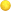 P A G E  7 ! the terms of any agreement or other document to which the Guarantor is a party or  which is binding upon it or any of its assets ! all governmental and other authorisations, approvals, licences and consents,  required or desirable This Deed of Guarantee is the legal valid and binding obligation of the Guarantor and is  enforceable against the Guarantor in accordance with its terms. Payments and set-off All sums payable by the Guarantor under this Deed of Guarantee will be paid without any set-off,  lien or counterclaim, deduction or withholding, except for those required by Law. If any deduction  or withholding must be made by Law, the Guarantor will pay that additional amount to ensure that  the Buyer receives a net amount equal to the full amount which it would have received if the  payment had been made without the deduction or withholding. The Guarantor will pay interest on any amount due under this Deed of Guarantee at the applicable  rate under the Late Payment of Commercial Debts (Interest) Act 1998, accruing on a daily basis  from the due date up to the date of actual payment, whether before or after judgment. The Guarantor will reimburse the Buyer for all legal and other costs (including VAT) incurred by the  Buyer in connection with the enforcement of this Deed of Guarantee. Guarantor’s acknowledgement The Guarantor warrants, acknowledges and confirms to the Buyer that it has not entered into this  Deed of Guarantee in reliance upon the Buyer nor been induced to enter into this Deed of  Guarantee by any representation, warranty or undertaking made by, or on behalf of the Buyer,  (whether express or implied and whether following statute or otherwise) which is not in this Deed of  Guarantee. Assignment The Buyer will be entitled to assign or transfer the benefit of this Deed of Guarantee at any time to  any person without the consent of the Guarantor being required and any such assignment or  transfer will not release the Guarantor from its liability under this Guarantee. The Guarantor may not assign or transfer any of its rights or obligations under this Deed of  Guarantee. Severance If any provision of this Deed of Guarantee is held invalid, illegal or unenforceable for any reason by  any court of competent jurisdiction, such provision will be severed and the remainder of the  provisions will continue in full force and effect as if this Deed of Guarantee had been executed with  the invalid, illegal or unenforceable provision eliminated.P A G E  7 Third-party rights A person who is not a Party to this Deed of Guarantee will have no right under the Contracts  (Rights of Third Parties) Act 1999 to enforce any term of this Deed of Guarantee. This Clause does  not affect any right or remedy of any person which exists or is available otherwise than following  that Act. Governing law This Deed of Guarantee, and any non-Contractual obligations arising out of or in connection with it,  will be governed by and construed in accordance with English Law. The Guarantor irrevocably agrees for the benefit of the Buyer that the courts of England will have  jurisdiction to hear and determine any suit, action or proceedings and to settle any dispute which  may arise out of or in connection with this Deed of Guarantee and for such purposes hereby  irrevocably submits to the jurisdiction of such courts. Nothing contained in this Clause will limit the rights of the Buyer to take proceedings against the  Guarantor in any other court of competent jurisdiction, nor will the taking of any such proceedings  in one or more jurisdictions preclude the taking of proceedings in any other jurisdiction, whether  concurrently or not (unless precluded by applicable Law). The Guarantor irrevocably waives any objection which it may have now or in the future to the  courts of England being nominated for this Clause on the ground of venue or otherwise and agrees  not to claim that any such court is not a convenient or appropriate forum. [The Guarantor hereby irrevocably designates, appoints and empowers [enter the Supplier name]  [or a suitable alternative to be agreed if the Supplier's registered office is not in England or Wales]  either at its registered office or on fax number [insert fax number] from time to time to act as its  authorised agent to receive notices, demands, Service of process and any other legal summons in  England and Wales for the purposes of any legal action or proceeding brought or to be brought by  the Buyer in respect of this Deed of Guarantee. The Guarantor hereby irrevocably consents to the  Service of notices and demands, Service of process or any other legal summons served in such  way.] IN WITNESS whereof the Guarantor has caused this instrument to be executed and delivered as a  Deed the day and year first before written. EXECUTED as a DEED by  [Insert name of the Guarantor] acting by [Insert names] Director Director/SecretaryP A G E  7 Schedule 6: Glossary and interpretations In this Call-Off Contract the following expressions mean:P A G E  7 P A G E  7P A G E  7P A G E  7P A G E  7P A G E  7P A G E  7P A G E  7P A G E  7P A G E  7P A G E  7Schedule 7: GDPR Information  This schedule reproduces the annexes to the GDPR schedule contained within the Framework  Agreement and incorporated into this Call-off Contract.  Annex 1: Processing Personal Data This Annex shall be completed by the Controller, who may take account of the view of the  Processors, however the final decision as to the content of this Annex shall be with the Buyer at its  absolute discretion.  1.1 The contact details of the Buyer’s Data Protection Officer are: REDACTION1.2 The contact details of the Supplier’s Data Protection Officer are: REDACTION1.3 The Processor shall comply with any further written instructions with respect to Processing  by the Controller. 1.4 Any such further instructions shall be incorporated into this Annex.P A G E  7 P A G E  7P A G E  7Annex 2: Joint Controller Agreement – N/A  1. Joint Controller Status and Allocation of Responsibilities  1.1 With respect to Personal Data under Joint Control of the Parties, the Parties envisage that  they shall each be a Data Controller in respect of that Personal Data in accordance with the  terms of this Annex 2 (Joint Controller Agreement) in replacement of paragraphs 2 to 15 of  Schedule 4 of the Framework Agreement (Where one Party is Controller and the other  Party is Processor) and paragraphs 17-27 of Schedule 4 (Independent Controllers of  Personal Data). Accordingly, the Parties each undertake to comply with the applicable Data  Protection Legislation in respect of their Processing of such Personal Data as Data  Controllers.  1.2 The Parties agree that the [delete as appropriate Supplier/Buyer]:  (a) is the exclusive point of contact for Data Subjects and is responsible for all steps  necessary to comply with the GDPR regarding the exercise by Data Subjects of  their rights under the GDPR; (b) shall direct Data Subjects to its Data Protection Officer or suitable alternative in  connection with the exercise of their rights as Data Subjects and for any enquiries  concerning their Personal Data or privacy; (c) is solely responsible for the Parties’ compliance with all duties to provide information  to Data Subjects under Articles 13 and 14 of the GDPR; (d) is responsible for obtaining the informed consent of Data Subjects, in accordance  with the GDPR, for Processing in connection with the Services where consent is the  relevant legal basis for that Processing; and (e) shall make available to Data Subjects the essence of this Annex (and notify them of  any changes to it) concerning the allocation of responsibilities as Joint Controller  and its role as exclusive point of contact, the Parties having used their best  endeavours to agree the terms of that essence. This must be outlined in the  [Supplier’s/Buyer’s] privacy policy (which must be readily available by hyperlink or  otherwise on all of its public facing services and marketing). 1.3 Notwithstanding the terms of clause 1.2, the Parties acknowledge that a data subject has  the right to exercise their legal rights under the Data Protection Legislation as against the  relevant Party as Controller. 2. Undertakings of both Parties 2.1 The Supplier and the Buyer each undertake that they shall:  (a) report to the other Party every [enter number] months on:P A G E  7 (i) the volume of Data Subject Request (or purported Data Subject Requests)  from Data Subjects (or third parties on their behalf); (ii) the volume of requests from Data Subjects (or third parties on their behalf) to  rectify, block or erase any Personal Data;  (iii) any other requests, complaints or communications from Data Subjects (or  third parties on their behalf) relating to the other Party’s obligations under  applicable Data Protection Legislation; (iv) any communications from the Information Commissioner or any other  regulatory authority in connection with Personal Data; and (v) any requests from any third party for disclosure of Personal Data where  compliance with such request is required or purported to be required by Law,  that it has received in relation to the subject matter of the Contract during  that period;  (b) notify each other immediately if it receives any request, complaint or communication  made as referred to in Clauses 2.1(a)(i) to (v);  (c) provide the other Party with full cooperation and assistance in relation to any  request, complaint or communication made as referred to in Clauses  2.1(a)(iii) to (v) to enable the other Party to comply with the relevant timescales set  out in the Data Protection Legislation; (d) not disclose or transfer the Personal Data to any third party unless necessary for the  provision of the Services and, for any disclosure or transfer of Personal Data to any  third party, (save where such disclosure or transfer is specifically authorised under  the Contract or is required by Law) ensure consent has been obtained from the  Data Subject prior to disclosing or transferring the Personal Data to the third party.  For the avoidance of doubt the third party to which Personal Data is transferred  must be subject to equivalent obligations which are no less onerous than those set  out in this Annex; (e) request from the Data Subject only the minimum information necessary to provide  the Services and treat such extracted information as Confidential Information; (f) ensure that at all times it has in place appropriate Protective Measures to guard  against unauthorised or unlawful Processing of the Personal Data and/or accidental  loss, destruction or damage to the Personal Data and unauthorised or unlawful  disclosure of or access to the Personal Data; (g) take all reasonable steps to ensure the reliability and integrity of any of its personnel  who have access to the Personal Data and ensure that its personnel: (i) are aware of and comply with their ’s duties under this Annex 2 (Joint  Controller Agreement) and those in respect of Confidential Information P A G E  7 (ii) are informed of the confidential nature of the Personal Data, are subject to  appropriate obligations of confidentiality and do not publish, disclose or  divulge any of the Personal Data to any third party where the that Party  would not be permitted to do so;  (iii) have undergone adequate training in the use, care, protection and handling  of Personal Data as required by the applicable Data Protection Legislation; (h) ensure that it has in place Protective Measures as appropriate to protect against a  Data Loss Event having taken account of the: (i) nature of the data to be protected; (ii) harm that might result from a Data Loss Event; (iii) state of technological development; and (iv) cost of implementing any measures; (i) ensure that it has the capability (whether technological or otherwise), to the extent  required by Data Protection Legislation, to provide or correct or delete at the request  of a Data Subject all the Personal Data relating to that Data Subject that the  Supplier holds; and (i) ensure that it notifies the other Party as soon as it becomes aware of a Data  Loss Event. 2.2 Each Joint Controller shall use its reasonable endeavours to assist the other Controller to  comply with any obligations under applicable Data Protection Legislation and shall not  perform its obligations under this Annex in such a way as to cause the other Joint Controller  to breach any of its obligations under applicable Data Protection Legislation to the extent it  is aware, or ought reasonably to have been aware, that the same would be a breach of  such obligations 3. Data Protection Breach 3.1 Without prejudice to Paragraph 3.2, each Party shall notify the other Party promptly and  without undue delay, and in any event within 48 hours, upon becoming aware of any  Personal Data Breach or circumstances that are likely to give rise to a Personal Data  Breach, providing the other Party and its advisors with: (a) sufficient information and in a timescale which allows the other Party to meet any  obligations to report a Personal Data Breach under the Data Protection Legislation; (b) all reasonable assistance, including: (i) co-operation with the other Party and the Information Commissioner  investigating the Personal Data Breach and its cause, containing and  recovering the compromised Personal Data and compliance with the  applicable guidance;P A G E  7 (ii) co-operation with the other Party including taking such reasonable steps as  are directed by the other Party to assist in the investigation, mitigation and  remediation of a Personal Data Breach; (iii) co-ordination with the other Party regarding the management  of public relations and public statements relating to the Personal Data  Breach;  and/or (iv) providing the other Party and to the extent instructed by the other Party to do  so, and/or the Information Commissioner investigating the Personal Data  Breach, with complete information relating to the Personal Data Breach,  including, without limitation, the information set out in Clause 3.2. 3.2 Each Party shall take all steps to restore, re-constitute and/or reconstruct any Personal  Data where it has lost, damaged, destroyed, altered or corrupted as a result of a Personal  Data Breach as it was that Party’s own data at its own cost with all possible speed and shall  provide the other Party with all reasonable assistance in respect of any such Personal Data  Breach, including providing the other Party, as soon as possible and within 48 hours of the  Personal Data Breach relating to the Personal Data Breach, in particular: (a) the nature of the Personal Data Breach;  (b) the nature of Personal Data affected; (c) the categories and number of Data Subjects concerned; (d) the name and contact details of the Supplier’s Data Protection Officer or other  relevant contact from whom more information may be obtained; (e) measures taken or proposed to be taken to address the Personal Data Breach; and (f) describe the likely consequences of the Personal Data Breach. 4. Audit 4.1 The Supplier shall permit: (a) the Buyer, or a third-party auditor acting under the Buyer’s direction, to conduct, at  the Buyer’s cost, data privacy and security audits, assessments and inspections  concerning the Supplier’s data security and privacy procedures relating to Personal  Data, its compliance with this Annex 2 and the Data Protection Legislation; and/or (b) the Buyer, or a third-party auditor acting under the Buyer’s direction, access to  premises at which the Personal Data is accessible or at which it is able to inspect  any relevant records, including the record maintained under Article 30 GDPR by the  Supplier so far as relevant to the contract, and procedures, including premises  under the control of any third party appointed by the Supplier to assist in the  provision of the Services. P A G E  7 4.2 The Buyer may, in its sole discretion, require the Supplier to provide evidence of the  Supplier’s compliance with Clause 4.1 in lieu of conducting such an audit, assessment or  inspection. 5. Impact Assessments 5.1 The Parties shall: (a) provide all reasonable assistance to the each other to prepare any data protection  impact assessment as may be required (including provision of detailed information  and assessments in relation to Processing operations, risks and measures); and (b) maintain full and complete records of all Processing carried out in respect of the  Personal Data in connection with the contract, in accordance with the terms of  Article 30 GDPR. 6. ICO Guidance 6.1 The Parties agree to take account of any guidance issued by the Information Commissioner  and/or any relevant central government body. The Buyer may on not less than thirty (30)  Working Days’ notice to the Supplier amend the contract to ensure that it complies with any  guidance issued by the Information Commissioner and/or any relevant central government  body. 7. Liabilities for Data Protection Breach [Guidance: This clause represents a risk share, you may wish to reconsider the apportionment of  liability and whether recoverability of losses are likely to be hindered by the contractual limitation of  liability provisions]  7.1 If financial penalties are imposed by the Information Commissioner on either the Buyer or  the Supplier for a Personal Data Breach ("Financial Penalties") then the following shall  occur: (a) if in the view of the Information Commissioner, the Buyer is responsible for the  Personal Data Breach, in that it is caused as a result of the actions or inaction of the  Buyer, its employees, agents, contractors (other than the Supplier) or systems and  procedures controlled by the Buyer, then the Buyer shall be responsible for the  payment of such Financial Penalties. In this case, the Buyer will conduct an internal  audit and engage at its reasonable cost when necessary, an independent third party  to conduct an audit of any such Personal Data Breach. The Supplier shall provide to  the Buyer and its third party investigators and auditors, on request and at the  Supplier's reasonable cost, full cooperation and access to conduct a thorough audit  of such Personal Data Breach; (b) if in the view of the Information Commissioner, the Supplier is responsible for the  Personal Data Breach, in that it is not a Personal Data Breach that the Buyer is  responsible for, then the Supplier shall be responsible for the payment of these  Financial Penalties. The Supplier will provide to the Buyer and its auditors, on  request and at the Supplier’s sole cost, full cooperation and access to conduct a  thorough audit of such Personal Data Breach; orP A G E  7 (c) if no view as to responsibility is expressed by the Information Commissioner,  then the Buyer and the Supplier shall work together to investigate the relevant  Personal Data Breach and allocate responsibility for any Financial Penalties as  outlined above, or by agreement to split any Financial Penalties equally if no  responsibility for the Personal Data Breach can be apportioned. In the event that the  Parties do not agree such apportionment then such Dispute shall be referred to the  procedure set out in clauses 8.66 to 8.79 of the Framework terms (Managing  disputes). 7.2 If either the Buyer or the Supplier is the defendant in a legal claim brought before a court of  competent jurisdiction (“Court”) by a third party in respect of a Personal Data Breach, then  unless the Parties otherwise agree, the Party that is determined by the final decision of the  Court to be responsible for the Personal Data Breach shall be liable for the losses arising  from such Personal Data Breach. Where both Parties are liable, the liability will be  apportioned between the Parties in accordance with the decision of the Court. 7.3 In respect of any losses, cost claims or expenses incurred by either Party as a result of a  Personal Data Breach (the “Claim Losses”): (a) if the Buyer is responsible for the relevant Personal Data Breach, then the Buyer  shall be responsible for the Claim Losses; (b) if the Supplier is responsible for the relevant Personal Data Breach, then the  Supplier shall be responsible for the Claim Losses: and (c) if responsibility for the relevant Personal Data Breach is unclear, then the Buyer  and the Supplier shall be responsible for the Claim Losses equally. 7.4 Nothing in either clause 7.2 or clause 7.3 shall preclude the Buyer and the Supplier  reaching any other agreement, including by way of compromise with a third party  complainant or claimant, as to the apportionment of financial responsibility for any Claim  Losses as a result of a Personal Data Breach, having regard to all the circumstances of the  Personal Data Breach and the legal and financial obligations of the Buyer. 8. Not used 9. Termination 9.1 If the Supplier is in material Default under any of its obligations under this Annex 2 (joint  controller agreement), the Buyer shall be entitled to terminate the contract by issuing a  termination notice to the Supplier in accordance with Clause 18.5 (Ending the contract). 10. Sub-Processing 10.1 In respect of any Processing of Personal Data performed by a third party on behalf of a  Party, that Party shall: (a) carry out adequate due diligence on such third party to ensure that it is capable of  providing the level of protection for the Personal Data as is required by the contract,  and provide evidence of such due diligence to the other Party where reasonably  requested; andP A G E  7 (b) ensure that a suitable agreement is in place with the third party as required under  applicable Data Protection Legislation. 11. Data Retention 11.1 The Parties agree to erase Personal Data from any computers, storage devices and  storage media that are to be retained as soon as practicable after it has ceased to be  necessary for them to retain such Personal Data under applicable Data Protection  Legislation and their privacy policy (save to the extent (and for the limited period) that such  information needs to be retained by the a Party for statutory compliance purposes or as  otherwise required by the contract), and taking all further actions as may be necessary to  ensure its compliance with Data Protection Legislation and its privacy policy.P A G E  7 Digital Marketplace service ID number 330675702847806Call-Off Contract reference CCIS20A17Call-Off Contract title ISSUE MANAGEMENT SYSTEM FOR  COP26Call-Off Contract descriptionThe Issue Management System (IMS) is  required to ensure all delivery partners  have access to operational information  during Conference of the Parties (COP26)  event time providing a consistent level of  situational awareness. This will allow us to  work across many different event partners  to manage any incidents / issues that may  arise during the conference.Start date The contract is deemed to start on 19th May 2021Expiry date 1st February 2022Call-Off Contract value £68,500.00 ex VATCharging method Purchase Order and InvoicePurchase order number‘to be added after Contract Award’ (The  Buyer will also provide any purchase order  number(s) directly to the Supplier).From the Buyer Cabinet Office  REDACTION  REDACTION REDACTION  REDACTION To the Supplier ID Cyber Solutions REDACTION REDACTION REDACTION REDACTION SC511879 and D-U-N-S Number 221029306Together the ‘Parties’Together the ‘Parties’Start date This Call-Off Contract is deemed to start on 19th May 2021 and is valid until 1st February 2022Ending  (termination) The notice period for the Supplier needed for Ending the Call Off Contract is at least 90 Working Days from the date of  written notice for undisputed sums (as per clause 18.6). The notice period for the Buyer is a maximum of 30 days from  the date of written notice for Ending without cause (as per  clause 18.1).Extension period N/A G-Cloud lot This Call-Off Contract is for the provision of Services under: ● Lot 3: Cloud support G-Cloud services  requiredThe Services to be provided by the Supplier under the above  Lot 3 are listed in Framework Section 2 and outlined below: o Cloud support to help set up and maintain cloud  software or hosting services.Additional Services There may be a requirement for minor modifications to be  made to the Issue management System. The supplier should  be open to discussion on the provision of those minor  modifications.Location The Services will be delivered remotely via the internet or  telephone. The base location of the services for any potential face to face  meetings will be arranged as required.Quality standards As per the Service Listing Security Incident Management in Cloud supportTechnical standards: The technical standards used as a requirement for this Call Off Contract are as per the service listing.Service level  agreement:Onboarding Offboarding Collaboration  agreementLimit on Parties’  liabilityInsurance Force majeure Audit Buyer’s  responsibilitiesBuyer’s equipment Subcontractors or  partnersN/APayment method The payment method for this Call-Off Contract is BACSPayment profile The payment profile for this Call-Off Contract is monthly in  arrears.Invoice details The Supplier will issue electronic invoices monthly in arrears.  The Buyer will pay the Supplier within 30 working days of  receipt of a valid invoice.Who and where to  send invoices toREDACTIONInvoice information  requiredAll invoices must include the following: any Purchase Order  number(s) issued by the Buyer, detailed and transparent  breakdown of charges, contract reference number, key  company details, datesInvoice frequency Invoices will be sent to the Buyer monthly in arrears.Call-Off Contract  valueThe total value of this Call-Off Contract is £68,500 excluding  VAT. Call-Off Contract  chargesThe breakdown of the Charges is noted within Schedule 2 – Call Off Contract Charges.Performance of the  Service and  DeliverablesThis Call-Off Contract will also operate subject to the  following and any instructions / requirements contained within  the documentation issued to the Supplier. The full scope of  the requirement, including milestones, is contained in  Attachment 3 - Statement of Requirements. A copy of  Attachment 3 - Statement of Requirements has been provided  to the Supplier separately: 1 Invitation to quote issued. 14/12/2020 2 Invitation to quote return date (by 12:00 noon) 04/01/2021 3 Decision on successful Supplier (target date) 01/05/2021 4 Contract Start Date (target date) 17/05/2021 5 Initial Supplier Meeting 01/06/2021 6 System live for test exercise following initial user  acceptance testing (UAT) 15/06/2021 7 System signed off following test and exercise (final UAT)  31/08/20218 System Live (24/7) for Event Operations 01/10/2021 9 Full copy of data transferred to UK Government 15/12/2021 10 Contract End Date 01/02/2022Guarantee N/A Warranties,  representationsN/A Supplemental  requirements in  addition to the Call-Off  termsNot ApplicableAlternative clauses N/A Buyer specific  amendments  to/refinements of the  Call-Off Contract termsNot RelevantPublic Services  Network (PSN)Not relevantPersonal Data and  Data SubjectsAnnex 1 Signed Supplier Supplier BuyerName REDACTION REDACTION REDACTIONTitle REDACTION REDACTION REDACTIONSignatureSignatureREDACTIONSignatureDate [Enter date] [Enter date] 12/05/2021Collaboration supplier Name/reference of contract Effective date of contractGuarantor  company[Enter Company name] ‘Guarantor’Guarantor  company address[Enter Company address]Account manager [Enter Account Manager name]Account manager Address: [Enter Account Manager address]Account manager Phone: [Enter Account Manager phone number]Account manager Email: [Enter Account Manager email]Account manager Fax: [Enter Account Manager fax if applicable]Term MeaningCall-Off Contract Means [the Guaranteed Agreement] made between the Buyer and  the Supplier on [insert date].Guaranteed Obligations Means all obligations and liabilities of the Supplier to the Buyer under  the Call-Off Contract together with all obligations owed by the  Supplier to the Buyer that are supplemental to, incurred under,  ancillary to or calculated by reference to the Call-Off Contract.Guarantee Means the deed of guarantee described in the Order Form (Parent  Company Guarantee).Expression MeaningAdditional Services Any services ancillary to the G-Cloud Services that are in the scope  of Framework Agreement Section 2 (Services Offered) which a  Buyer may request.Admission Agreement The agreement to be entered into to enable the Supplier to  participate in the relevant Civil Service pension scheme(s).Application The response submitted by the Supplier to the Invitation to Tender  (known as the Invitation to Apply on the Digital Marketplace).Audit An audit carried out under the incorporated Framework Agreement  clauses specified by the Buyer in the Order (if any).Background IPRs For each Party, IPRs: ● owned by that Party before the date of this Call-Off Contract  (as may be enhanced and/or modified but not as a  consequence of the Services) including IPRs contained in  any of the Party's Know-How, documentation and processes ● created by the Party independently of this Call-Off Contract,  or For the Buyer, Crown Copyright which isn’t available to the Supplier  otherwise than under this Call-Off Contract, but excluding IPRs  owned by that Party in Buyer software or Supplier software.Buyer The contracting authority ordering services as set out in the Order  Form.Buyer Data All data supplied by the Buyer to the Supplier including Personal  Data and Service Data that is owned and managed by the Buyer.Buyer Personal Data The Personal Data supplied by the Buyer to the Supplier for  purposes of, or in connection with, this Call-Off Contract.Buyer Representative The representative appointed by the Buyer under this Call-Off  Contract.Buyer Software Software owned by or licensed to the Buyer (other than under this  Agreement), which is or will be used by the Supplier to provide the  Services.Call-Off Contract This call-off contract entered into following the provisions of the  Framework Agreement for the provision of Services made between  the Buyer and the Supplier comprising the Order Form, the Call-Off  terms and conditions, the Call-Off schedules and the Collaboration  Agreement.Charges The prices (excluding any applicable VAT), payable to the Supplier  by the Buyer under this Call-Off Contract.Collaboration Agreement An agreement, substantially in the form set out at Schedule 3,  between the Buyer and any combination of the Supplier and  contractors, to ensure collaborative working in their delivery of the  Buyer’s Services and to ensure that the Buyer receives end-to-end  services across its IT estate.Commercially Sensitive  InformationInformation, which the Buyer has been notified about by the Supplier  in writing before the Start date with full details of why the Information  is deemed to be commercially sensitive.Confidential Information Data, Personal Data and any information, which may include (but  isn’t limited to) any: ● information about business, affairs, developments, trade  secrets, know-how, personnel, and third parties, including all  Intellectual Property Rights (IPRs), together with all  information derived from any of the above ● other information clearly designated as being confidential or  which ought reasonably be considered to be confidential  (whether or not it is marked 'confidential').Control ‘Control’ as defined in section 1124 and 450 of the Corporation Tax Act 2010. 'Controls' and 'Controlled' will be interpreted accordingly.Controller Takes the meaning given in the GDPR.Crown The government of the United Kingdom (including the Northern  Ireland Assembly and Executive Committee, the Scottish Executive  and the National Assembly for Wales), including, but not limited to,  government ministers and government departments and particular  bodies, persons, commissions or agencies carrying out functions on  its behalf.Data Loss Event Event that results, or may result, in unauthorised access to Personal  Data held by the Processor under this Framework Agreement and/or  actual or potential loss and/or destruction of Personal Data in breach  of this Agreement, including any Personal Data Breach.Data Protection Impact  Assessment (DPIA)An assessment by the Controller of the impact of the envisaged  Processing on the protection of Personal Data.Data Protection  Legislation (DPL)Data Protection Legislation means: (i) the GDPR, the LED and any applicable national implementing  Laws as amended from time to time (ii) the DPA 2018 to the extent that it relates to Processing of  Personal Data and privacy (iii) all applicable Law about the Processing of Personal Data and  privacy including if applicable legally binding guidance and  codes of practice issued by the Information CommissionerData Subject Takes the meaning given in the GDPRDefault Default is any: ● breach of the obligations of the Supplier (including any  fundamental breach or breach of a fundamental term) ● other Default, negligence or negligent statement of the  Supplier, of its Subcontractors or any Supplier Staff  (whether by act or omission), in connection with or in  relation to this Call-Off Contract Unless otherwise specified in the Framework Agreement the  Supplier is liable to CCS for a Default of the Framework Agreement  and in relation to a Default of the Call-Off Contract, the Supplier is  liable to the Buyer.Deliverable(s) The G-Cloud Services the Buyer contracts the Supplier to provide  under this Call-Off Contract.Digital Marketplace The government marketplace where Services are available for  Buyers to buy. (https://www.digitalmarketplace.service.gov.uk/)DPA 2018 Data Protection Act 2018.Employment Regulations The Transfer of Undertakings (Protection of Employment)  Regulations 2006 (SI 2006/246) (‘TUPE’) which implements the  Acquired Rights Directive.End Means to terminate; and Ended and Ending are construed  accordingly.Environmental  Information Regulations  or EIRThe Environmental Information Regulations 2004 together with any  guidance or codes of practice issued by the Information  Commissioner or relevant government department about the  regulations.Equipment The Supplier’s hardware, computer and telecoms devices, plant,  materials and such other items supplied and used by the Supplier  (but not hired, leased or loaned from CCS or the Buyer) in the  performance of its obligations under this Call-Off Contract.ESI Reference Number The 14 digit ESI reference number from the summary of the  outcome screen of the ESI tool.Employment Status  Indicator test tool or ESI  toolThe HMRC Employment Status Indicator test tool. The most up-to date version must be used. At the time of drafting the tool may be  found here: https://www.gov.uk/guidance/check-employment-status-for-taxExpiry Date The expiry date of this Call-Off Contract in the Order Form.Force Majeure A force Majeure event means anything affecting either Party's  performance of their obligations arising from any: ● acts, events or omissions beyond the reasonable control of the  affected Party ● riots, war or armed conflict, acts of terrorism, nuclear, biological  or chemical warfare ● acts of government, local government or Regulatory  Bodies ● fire, flood or disaster and any failure or shortage of power or fuel ● industrial dispute affecting a third party for which a substitute  third party isn’t reasonably available The following do not constitute a Force Majeure event: ● any industrial dispute about the Supplier, its staff, or failure in  the Supplier’s (or a Subcontractor's) supply chain ● any event which is attributable to the wilful act, neglect or failure  to take reasonable precautions by the Party seeking to rely on  Force Majeure ● the event was foreseeable by the Party seeking to rely on Force  Majeure at the time this Call-Off Contract was entered into ● any event which is attributable to the Party seeking to rely on  Force Majeure and its failure to comply with its own business  continuity and disaster recovery plansFormer Supplier A supplier supplying services to the Buyer before the Start date that  are the same as or substantially similar to the Services. This also  includes any Subcontractor or the Supplier (or any subcontractor of  the Subcontractor).Framework Agreement The clauses of framework agreement RM1557.12 together with the  Framework Schedules.Fraud Any offence under Laws creating offences in respect of fraudulent  acts (including the Misrepresentation Act 1967) or at common law in  respect of fraudulent acts in relation to this Call-Off Contract or  defrauding or attempting to defraud or conspiring to defraud the  Crown.Freedom of Information  Act or FoIAThe Freedom of Information Act 2000 and any subordinate  legislation made under the Act together with any guidance or codes  of practice issued by the Information Commissioner or relevant  government department in relation to the legislation.G-Cloud Services The cloud services described in Framework Agreement Section 2  (Services Offered) as defined by the Service Definition, the Supplier  Terms and any related Application documentation, which the  Supplier must make available to CCS and Buyers and those  services which are deliverable by the Supplier under the  Collaboration Agreement.GDPR General Data Protection Regulation (Regulation (EU) 2016/679)Good Industry Practice Standards, practices, methods and process conforming to the Law  and the exercise of that degree of skill and care, diligence, prudence  and foresight which would reasonably and ordinarily be expected  from a skilled and experienced person or body engaged in a similar  undertaking in the same or similar circumstances.Government  Procurement CardThe government’s preferred method of purchasing and payment for  low value goods or services. Guarantee The guarantee described in Schedule 5.Guidance Any current UK government guidance on the Public Contracts  Regulations 2015. In the event of a conflict between any current UK  government guidance and the Crown Commercial Service guidance,  current UK government guidance will take precedence.Implementation Plan The plan with an outline of processes (including data standards for  migration), costs (for example) of implementing the services which  may be required as part of Onboarding.Indicative test ESI tool completed by contractors on their own behalf at the request  of CCS or the Buyer (as applicable) under clause 4.6.Information Has the meaning given under section 84 of the Freedom of  Information Act 2000.Information security  management systemThe information security management system and process  developed by the Supplier in accordance with clause 16.1.Inside IR35 Contractual engagements which would be determined to be within  the scope of the IR35 Intermediaries legislation if assessed using  the ESI tool.Insolvency event Can be: ● a voluntary arrangement ● a winding-up petition ● the appointment of a receiver or administrator ● an unresolved statutory demand ● a Schedule A1 moratoriumIntellectual Property  Rights or IPRIntellectual Property Rights are: ● copyright, rights related to or affording protection similar to  copyright, rights in databases, patents and rights in inventions,  semi-conductor topography rights, trade marks, rights in internet  domain names and website addresses and other rights in trade  names, designs, Know-How, trade secrets and other rights in  Confidential Information ● applications for registration, and the right to apply for  registration, for any of the rights listed at (a) that are capable of  being registered in any country or jurisdiction ● all other rights having equivalent or similar effect in any country  or jurisdictionIntermediary For the purposes of the IR35 rules an intermediary can be: ● the supplier's own limited company ● a service or a personal service company ● a partnership It does not apply if you work for a client through a Managed Service  Company (MSC) or agency (for example, an employment agency).IPR claim As set out in clause 11.5.IR35 IR35 is also known as ‘Intermediaries legislation’. It’s a set of rules  that affect tax and National Insurance where a Supplier is contracted  to work for a client through an Intermediary.IR35 assessment Assessment of employment status using the ESI tool to determine if  engagement is Inside or Outside IR35.Know-How All ideas, concepts, schemes, information, knowledge, techniques,  methodology, and anything else in the nature of know-how relating  to the G-Cloud Services but excluding know-how already in the  Supplier’s or CCS’s possession before the Start date.LawAny law, subordinate legislation within the meaning of Section 21(1)  of the Interpretation Act 1978, bye-law, enforceable right within the  meaning of Section 2 of the European Communities Act 1972,  regulation, order, regulatory policy, mandatory guidance or code of  practice, judgment of a relevant court of law, or directives or  requirements with which the relevant Party is bound to comply.LED Law Enforcement Directive (EU) 2016/680.Loss All losses, liabilities, damages, costs, expenses (including legal  fees), disbursements, costs of investigation, litigation, settlement,  judgment, interest and penalties whether arising in contract, tort  (including negligence), breach of statutory duty, misrepresentation  or otherwise and 'Losses' will be interpreted accordingly.Lot Any of the 3 Lots specified in the ITT and Lots will be construed  accordingly.Malicious Software Any software program or code intended to destroy, interfere with,  corrupt, or cause undesired effects on program files, data or other  information, executable code or application software macros,  whether or not its operation is immediate or delayed, and whether  the malicious software is introduced wilfully, negligently or without  knowledge of its existence.Management Charge The sum paid by the Supplier to CCS being an amount of up to 1%  but currently set at 0.75% of all Charges for the Services invoiced to  Buyers (net of VAT) in each month throughout the duration of the  Framework Agreement and thereafter, until the expiry or End of any  Call-Off Contract.Management Information The management information specified in Framework Agreement  section 6 (What you report to CCS).Material Breach Those breaches which have been expressly set out as a Material  Breach and any other single serious breach or persistent failure to  perform as required under this Call-Off Contract.Ministry of Justice Code The Ministry of Justice’s Code of Practice on the Discharge of the  Functions of Public Authorities under Part 1 of the Freedom of  Information Act 2000.New Fair Deal The revised Fair Deal position in the HM Treasury guidance: “Fair  Deal for staff pensions: staff transfer from central government”  issued in October 2013 as amended.Order An order for G-Cloud Services placed by a contracting body with the  Supplier in accordance with the ordering processes.Order Form The order form set out in Part A of the Call-Off Contract to be used  by a Buyer to order G-Cloud Services.Ordered G-Cloud  ServicesG-Cloud Services which are the subject of an order by the Buyer.Outside IR35 Contractual engagements which would be determined to not be  within the scope of the IR35 intermediaries legislation if assessed  using the ESI tool.Party The Buyer or the Supplier and ‘Parties’ will be interpreted  accordingly.Personal Data Takes the meaning given in the GDPR.Personal Data Breach Takes the meaning given in the GDPR.Processing Takes the meaning given in the GDPR.Processor Takes the meaning given in the GDPR.Prohibited act To directly or indirectly offer, promise or give any person working for  or engaged by a Buyer or CCS a financial or other advantage to: ● induce that person to perform improperly a relevant function or  activity ● reward that person for improper performance of a relevant  function or activity ● commit any offence: o under the Bribery Act 2010 o under legislation creating offences concerning Fraud o at common Law concerning Fraud o committing or attempting or conspiring to commit FraudProject Specific IPRs Any intellectual property rights in items created or arising out of the  performance by the Supplier (or by a third party on behalf of the  Supplier) specifically for the purposes of this Call-Off Contract  including databases, configurations, code, instructions, technical  documentation and schema but not including the Supplier’s  Background IPRs.Property Assets and property including technical infrastructure, IPRs and  equipment.Protective Measures Appropriate technical and organisational measures which may  include: pseudonymisation and encrypting Personal Data, ensuring  confidentiality, integrity, availability and resilience of systems and  services, ensuring that availability of and access to Personal Data  can be restored in a timely manner after an incident, and regularly  assessing and evaluating the effectiveness of such measures  adopted by it.PSN or Public Services  NetworkThe Public Services Network (PSN) is the government’s high performance network which helps public sector organisations work  together, reduce duplication and share resources.Regulatory body or  bodiesGovernment departments and other bodies which, whether under  statute, codes of practice or otherwise, are entitled to investigate or  influence the matters dealt with in this Call-Off Contract.Relevant person Any employee, agent, servant, or representative of the Buyer, any  other public body or person employed by or on behalf of the Buyer,  or any other public body.Relevant Transfer A transfer of employment to which the employment regulations  applies.Replacement Services Any services which are the same as or substantially similar to any of  the Services and which the Buyer receives in substitution for any of  the services after the expiry or Ending or partial Ending of the Call Off Contract, whether those services are provided by the Buyer or a  third party.Replacement supplier Any third-party service provider of replacement services appointed  by the Buyer (or where the Buyer is providing replacement Services  for its own account, the Buyer).Security management  planThe Supplier's security management plan developed by the Supplier  in accordance with clause 16.1.Services The services ordered by the Buyer as set out in the Order Form.Service data Data that is owned or managed by the Buyer and used for the G Cloud Services, including backup data.Service definition(s) The definition of the Supplier's G-Cloud Services provided as part of  their Application that includes, but isn’t limited to, those items listed  in Section 2 (Services Offered) of the Framework Agreement.Service description The description of the Supplier service offering as published on the  Digital Marketplace.Service Personal Data The Personal Data supplied by a Buyer to the Supplier in the course  of the use of the G-Cloud Services for purposes of or in connection  with this Call-Off Contract.Spend controls The approval process used by a central government Buyer if it  needs to spend money on certain digital or technology services, see https://www.gov.uk/service-manual/agile-delivery/spend-controls check-if-you-need-approval-to-spend-money-on-a-serviceStart date The Start date of this Call-Off Contract as set out in the Order Form.Subcontract Any contract or agreement or proposed agreement between the  Supplier and a subcontractor in which the subcontractor agrees to  provide to the Supplier the G-Cloud Services or any part thereof or  facilities or goods and services necessary for the provision of the G Cloud Services or any part thereof.Subcontractor Any third party engaged by the Supplier under a subcontract  (permitted under the Framework Agreement and the Call-Off  Contract) and its servants or agents in connection with the provision  of G-Cloud Services.Subprocessor Any third party appointed to process Personal Data on behalf of the  Supplier under this Call-Off Contract.Supplier The person, firm or company identified in the Order Form.Supplier Representative The representative appointed by the Supplier from time to time in  relation to the Call-Off Contract.Supplier staff All persons employed by the Supplier together with the Supplier’s  servants, agents, suppliers and subcontractors used in the  performance of its obligations under this Call-Off Contract.Supplier terms The relevant G-Cloud Service terms and conditions as set out in the  Terms and Conditions document supplied as part of the Supplier’s  Application.Term The term of this Call-Off Contract as set out in the Order Form.Variation This has the meaning given to it in clause 32 (Variation process).Working Days Any day other than a Saturday, Sunday or public holiday in England  and Wales.Year A contract year.Descriptions DetailsIdentity of Controller for each Category  of Personal Data Personal Data will be kept to a  minimum on the IMS. The Cabinet Office Data Protection  Officer would be principal controller of  the data.The Buyer is Controller and the Supplier is  Processor The Parties acknowledge that in accordance  with paragraph 2-15 Framework Agreement  Schedule 4 (Where the Party is a Controller and  the other Party is Processor) and for the  purposes of the Data Protection Legislation, the  Buyer is the Controller and the Supplier is the  Processor of any Personal Data. Any personal data collected will be: ● processed lawfully, fairly and in a  transparent manner in relation to the  data subject ● collected for specified, explicit and  legitimate purposes and not further  processed in a manner that is  incompatible with those purposes ● adequate, relevant and limited to what is  necessary in relation to the purposes for  which they are processed ● accurate and, where necessary, kept up  to date ● kept in a form which permits  identification of data subjects for no  longer than is necessary for the  purposes for which the personal data are  processed● processed in a manner that ensures  appropriate security of the personal data The Supplier is Controller and the Buyer is  Processor The Parties acknowledge that for the purposes  of the Data Protection Legislation, the Supplier  is the Controller and the Buyer is the Processor  in accordance with paragraph 2 to paragraph 15  of the following Personal Data: NOT APPLICABLE The Parties are Joint Controllers The Parties acknowledge that they are Joint  Controllers for the purposes of the Data  Protection Legislation in respect of: NOT APPLICABLE The Parties are Independent Controllers of  Personal Data The Parties acknowledge that they are  Independent Controllers for the purposes of the  Data Protection Legislation in respect of: ● Business contact details of Supplier  Personnel for which the Supplier is the  Controller ● Business contact details of any directors,  officers, employees, agents, consultants  and contractors of Buyer (excluding the  Supplier Personnel) engaged in the  performance of the Buyer’s duties under  the Contract) for which the Buyer is the  Controller [Guidance where multiple relationships have  been identified above, please address the below  rows in the table for in respect of each  relationship identified] NOT APPLICABLEDuration of the Processing The Contract Term.Nature and purposes of the Processing A Key element of the 2021 UN Climate Change  Conference of the Parties (COP26) is the  provision of a simple and flexible Issue  Management System (IMS) to support pre event, event time and post-event  communications strategy between the COP26  event organiser, its contractors, venues and  delivery partners. This system will be used for the tracking of any issues and/or incidents  relating to or impacting the event. It will be the  key tool for information collation and reporting  used to support the Command, Co-ordination  and Communication (C3) structure within the  event coordination arrangements.Type of Personal Data Should the system be required to be used for  personal data then the system would be  required to meet GDPR requirements. Appropriate regulatory compliance standards for  systems and services being supplied should be  adhered to. Appropriate data asset  decommissioning will be provided at the end of  the contract where appropriate data retention,  cleansing and decommissioning controls will be  evident and in place to support the COP 26  Unit’s dissolution requirements.Categories of Data Subject If required then personal data should be kept to  a minimum but is entirely dependent on the type  of issue logged on the Incident Management  System.Plan for return and destruction of the  data once the Processing is complete  UNLESS requirement under Union or  Member State law to preserve that type  of dataAppropriate data asset decommissioning will be  provided at the end of the contract where  appropriate data retention, cleansing and  decommissioning controls will be evident and in  place to support the COP 26 Unit’s dissolution  requirements. Full copy of data transferred to  UK Government by 15/12/2021 and contract  ends on 01/02/2022.